            IUBAT–International University of Business Agriculture and Technology   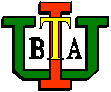                                                                            Spring 2020                                                                     January 05-April 08                                            Class Schedule8:30-9:3009:35-10:35am10:40-1 l:40amll:45-12:45pm1:10-2: 10pm2: 15-3: 15pm3:20-4:20pm4:25-5:25pmCEN 208 (Sec-C) 
SRJ # CElab1CEN 208 (Sec-C) SRJ #CElab1CEN 208 (Sec-D) 
ITH # CElab1CEN 208 (Sec-D) 
ITH # CElab1CEN 208 (Sec-A) 
HR # CElab1CEN 208 (Sec-A) 
HR # CElab1CEN 208 (Sec-B) 
AB # CElab1CEN 208 (Sec-B) AB # CElab18:30-9:3009:35-10:35am10:40-1 l:40amll:45-12:45pm1:10-2: 10pm2: 15-3: 15pm3:20-4:20pm4:25-5:25pmACC 304 (Sec-D) 
MSR # 304ACC 300 (Sec-A) 
MAH # 324ACC 201 (Sec-B) 
PDM # 323ACC 403 (Sec-A) 
AS # 621ACC 401 (Sec-A) 
RAK # 620ACC 101 (Sec-A) 
MSR # 608ACC 101 (Sec-D) 
MAH # 620ACC 406 (Sec-A) 
MSR # 608AGR 241 (Sec-A) 
SUKE # 315AGR 101 (Sec-A) 
DMSR # 606ACC 303 (Sec-A) 
MAH # 606AGR 371 (Sec-A) 
DFS # 513AGR 271 (Sec-A) 
MAN # 402ACC 201 (Sec-C) 
RAK # 621ACC 405 (Sec-A) 
AS # 503AGR 431 (Sec-A) 
AK # 612ART 102 (Sec-R) 
SKB # 408AGR 205 (Sec-A) 
DAC # 601ACC 304 (Sec-C) 
AS # 506AGR 374 (Sec-A) 
DEH # AGRlab1AGR 351 (Sec-A) 
DMSR # 513ACC 304 (Sec-A) 
AS # 503AGR 321 (Sec-A) 
JKB # 612ART 102 (Sec-C) 
DFS # 406ART 102 (Sec-X) 
DFS # 403ART 102 (Sec-N) 
DSS # 421AGR 205 (Sec-C) 
DAC # 802AGR 441 (Sec-A) 
DSM # 414ART 202 (Sec-C) 
JU # 401ACC 404 (Sec-A) 
PDM # 324AGR 453 (Sec-A) 
PDF # 315ART 103 (Sec-D) 
FAF # 611ART 102 (Sec-M) 
AMSI # 503ART 102 (Sec-DA/1) 
MMI # 504AGR 374 (Sec-A) 
DEH # AGRlab1ART 102 (Sec-F) 
KK # 408ART 202 (Sec-D) 
MKU # 601AGR 203 (Sec-A) 
DIH # 414ART 102 (Sec-W) 
KK # 402ART 103 (Sec-B) 
YHK # 401ART 102 (Sec-P) 
KK # 504ART 103 (Sec-A) 
MAH # 414AGR 381 (Sec-A) 
PDF # 306ART 102 (Sec-A) 
MMI # 422ART 203 (Sec-C) 
NH # 307AGR 401 (Sec-A) 
AK # 508ART 103 (Sec-C) 
FAF # 604AUTOCAD (Sec-F) 
NS # 111ART 202 (Sec-A) 
MSM # 501ART 204 (Sec-U) 
DSS # 129ART 102 (Sec-T) 
DSS # 403ART 102 (Sec-Y) 
# ART 204 (Sec-F) 
DSS # ART 102 (Sec-K) 
KK # 422ART 202 (Sec-E) 
HFK # 602CEN 216 (Sec-B) 
SRJ # 505ART 202 (Sec-B) 
RH # 502ART 204 (Sec-V) 
# ART 102 (Sec-V) 
KK # 404ART 102 (Sec-B) 
AK # 421ART 204 (Sec-E) 
DSS # 129ART 102 (Sec-H) 
NI # 401ART 202 (Sec-F) 
LAM # 601CEN 323 (Sec-B) 
AK # 324ART 204 (Sec-A) 
DSS # 129BUS 201 (Sec-D) 
NI # 520ART 102 (Sec-S) 
KA # 402ART 102 (Sec-E) 
DFA # 324BIO 208 (Sec-A) 
DAR # AGRlab1ART 102 (Sec-L) 
AK # 408ART 204 (Sec-O) 
DSS # 129CEN 341 (Sec-A) 
HR # 605ART 204 (Sec-B) 
DSS # 129CEN 207 (Sec-C) 
SRJ # 706ART 203 (Sec-F) 
MI # 324BUS 203 (Sec-B) 
MNY # 802BUS 203 (Sec-A) 
NI # 621ART 102 (Sec-I) 
KA # 507ART 204 (Sec-P) 
DSS # 129CEN 347 (Sec-A) 
MSM # 306CEN 207 (Sec-C) 
SRJ # 706CEN 231 (Sec-A) 
ITH # 608ART 203 (Sec-B) 
AH # 621CEN 377 (Sec-A) 
SKB # 603CEN 213 (Sec-B) 
TEA # 822ART 102 (Sec-Z) 
# CEN 160 (Sec-B) 
AR # 808CEN 487 (Sec-B) 
OG # 501CEN 441 (Sec-A) 
TR # 414CEN 307 (Sec-A) 
DAH # 304ART 204 (Sec-K) 
DSS # 129CEN 410 (Sec-A) 
MSM # 803CEN 258 (Sec-A) 
AB # CElab2ART 102 (Sec-J) 
MAH # 506CEN 216 (Sec-B) 
SRJ # 505CHM 116 (Sec-C) 
DNS # CHMlabCEN 471 (Sec-B) 
AR # 607CEN 401 (Sec-A) 
RSM # 521ART 204 (Sec-L) 
DSS # 129CEN 487 (Sec-A) 
OG # 305CEN 309 (Sec-B) 
DSCP # 602ART 102 (Sec-G) 
SKB # 421CEN 341 (Sec-A) 
HR # 605CSC 104 (Sec-R) 
AHM # Comlab6CHM 118 (Sec-A) 
DHR # CHMlabCEN 471 (Sec-B) 
AR # 607BOT 107 (Sec-A) 
DFS # 612CHM 116 (Sec-A) 
NKD # CHMlabCEN 372 (Sec-A) 
SNS # CElab3ART 204 (Sec-T) 
DSS # CEN 347 (Sec-A) 
MSM # 306CSC 104 (Sec-DA/3) 
NT # Comlab2CSC 103 (Sec-L) 
TEF # 401CHM 117 (Sec-G) 
DNS # 801BUS 101 (Sec-C) 
ARC # 607CSC 183 (Sec-F) 
SIS # 520CHM 116 (Sec-B) 
DHR # CHMlabART 204 (Sec-S) 
DSS # CEN 487 (Sec-B) 
OG # 501CSC 104 (Sec-Q) 
AN # Comlab3CSC 103 (Sec-I) 
MAIM # 404CHM 118 (Sec-A) 
DHR # CHMlabBUS 201 (Sec-B) 
MSR # 507CSC 183 (Sec-A) 
UKD # 506CSC 103 (Sec-S) 
RSM # 405BIO 208 (Sec-A) 
DAR # AGRlab1CHM 116 (Sec-C) 
DNS # CHMlabCSC 231 (Sec-C) 
SR # 604CSC 103 (Sec-Z) 
FTZ # 324CSC 104 (Sec-DA/1) 
FKM # Comlab2CEN 231 (Sec-A) 
ITH # 608CSC 183 (Sec-D) 
NT # 620CSC 103 (Sec-W) 
DD # 421BOT 205 (Sec-B) 
MRK # 612CSC 103 (Sec-C) 
DBS # 406CSC 231 (Sec-F) 
HRC # 602CSC 103 (Sec-J) 
NT # 407CSC 105 (Sec-A) 
AN # 507CEN 323 (Sec-A) 
AK # 602CSC 231 (Sec-H) 
TEF # 804CSC 103 (Sec-T) 
MAB # 406CEN 160 (Sec-B) 
AR # 808CSC 103 (Sec-Y) 
MSH # 404CSC 329 (Sec-E) 
MAK # 315CSC 103 (Sec-G) 
MAM # 406CSC 184 (Sec-B) 
SA # Comlab3CEN 377 (Sec-A) 
SKB # 603CSC 283 (Sec-C) 
FKM # 307CSC 103 (Sec-X) 
AH # 404CEN 213 (Sec-B) 
TEA # 822CSC 103 (Sec-D) 
SIS # 407CSC 330 (Sec-B) 
MAH # EEElab6CSC 103 (Sec-K) 
RSM # 421CSC 231 (Sec-A) 
SR # 506CEN 410 (Sec-A) 
MSM # 803CSC 284 (Sec-A) 
AR # Comlab2CSC 103 (Sec-U) 
SKS # 407CEN 258 (Sec-A) 
AB # CElab2CSC 103 (Sec-A) 
MRH # 405CSC 397 (Sec-A) 
RI # 603CSC 103 (Sec-H) 
TTB # 405CSC 231 (Sec-D) 
HRC # 620CEN 487 (Sec-A) 
OG # 305CSC 330 (Sec-A) 
MAH # EEElab6CSC 103 (Sec-V) 
MSZ # 408CEN 309 (Sec-B) 
DSCP # 602CSC 103 (Sec-E) 
AB # 422CSC 440 (Sec-E) 
DMSA # Comlab4CSC 183 (Sec-E) 
SIS # 507CSC 347 (Sec-C) 
DAS # 503CHM 116 (Sec-A) 
NKD # CHMlabCSC 347 (Sec-A) 
SA # 507CSC 104 (Sec-DA/2) 
FKM # Comlab2CEN 372 (Sec-A) 
SNS # CElab3CSC 103 (Sec-B) 
AH # 403CSC 469 (Sec-H) 
RF # 305CSC 183 (Sec-C) 
MRH # 305CSC 440 (Sec-A) 
MSS # Comlab6CSC 103 (Sec-P) 
SA # 408CSC 348 (Sec-F) 
MAB # Comlab3CSC 231 (Sec-B) 
SR # 315CEN 479 (Sec-B) 
MI # 323CSC 103 (Sec-F) 
ITH # 421ECO 402 (Sec-A) 
CKS # 513CSC 184 (Sec-B) 
SA # Comlab3CSC 440 (Sec-C) 
DMSA # Comlab4CSC 103 (Sec-M) 
SI # 520CSC 439 (Sec-B) 
MSS # 508CSC 231 (Sec-E) 
HRC # 608CHM 116 (Sec-B) 
DHR # CHMlabCSC 104 (Sec-Q) 
AN # Comlab3EEN 183 (Sec-C) 
MKN # 304CSC 329 (Sec-C) 
MAK # 307CSC 455 (Sec-A) 
KD # 621CSC 103 (Sec-Q) 
AN # 422CSC 439 (Sec-D) 
DMSA # 306CSC 284 (Sec-B) 
AR # Comlab4CSC 105 (Sec-B) 
AN # 305CSC 104 (Sec-R) 
AHM # Comlab6EEN 183 (Sec-G) 
AB # 621CSC 440 (Sec-C) 
DMSA # Comlab4ECO 305 (Sec-A) 
DBR # 611CSC 103 (Sec-N) 
MAA # 406CSC 440 (Sec-F) 
RF # Comlab4CSC 329 (Sec-I) 
MAM # 504CSC 284 (Sec-B) 
AR # Comlab4CSC 330 (Sec-B) 
MAH # EEElab6EEN 316 (Sec-A) 
# EEElab4CSC 440 (Sec-A) 
MSS # Comlab6EEN 183 (Sec-B) 
SNS # 422CSC 103 (Sec-R) 
AHM # 508CSC 461 (Sec-B) 
KD # 502CSC 330 (Sec-D) 
MAK # EEElab6CSC 329 (Sec-I) 
MAM # 504CSC 347 (Sec-B) 
SA # 307EEN 345 (Sec-B) 
SC # 507CSC 461 (Sec-A) 
KD # 620EEN 184 (Sec-G) 
AB # EEElab1CSC 103 (Sec-O) 
MRH # 405CSC 469 (Sec-G) 
HKB # 501CSC 330 (Sec-G) 
TTB # EEElab4CSC 330 (Sec-G) 
TTB # EEElab4CSC 434 (Sec-A) 
HKB # Comlab2EEN 431 (Sec-A) 
SMRK # 508CSC 461 (Sec-G) 
SI # 506EEN 225 (Sec-A) 
KAB # 323CSC 183 (Sec-A) 
UKD # 421CSC 470 (Sec-A) 
RI # Comlab6CSC 347 (Sec-D) 
DAS # 607CSC 330 (Sec-D) 
MAK # EEElab6CSC 440 (Sec-E) 
DMSA # Comlab4EEN 464 (Sec-A) 
DAH # EEElab2CSC 469 (Sec-C) 
CS # 402EEN 330 (Sec-B) 
# EEElab6CSC 183 (Sec-D) 
NT # 620ECO 401 (Sec-A) 
CKS # 611CSC 440 (Sec-G) 
RF # Comlab3CSC 347 (Sec-E) 
DAS # 607CSC 461 (Sec-F) 
SL # 305ELP 002 (Sec-D) 
FY # 110CSC 469 (Sec-F) 
HKB # 612EEN 455 (Sec-A) 
RTN # 508CSC 284 (Sec-A) 
AR # Comlab2EEN 183 (Sec-A) 
MKN # 521CSC 461 (Sec-E) 
SL # 306CSC 347 (Sec-I) 
MAIM # 307CSC 461 (Sec-I) 
SI # 608ENG 101 (Sec-X) 
BF # 408ECO 302 (Sec-A) 
MAN # 708ELP 002 (Sec-A) 
FH # 110CSC 329 (Sec-F) 
TTB # 502EEN 184 (Sec-D) 
MTI # EEElab1CSC 470 (Sec-B) 
RI # Comlab6CSC 434 (Sec-A) 
HKB # Comlab2CSC 469 (Sec-E) 
CS # 607ENG 101 (Sec-U) 
KIH # 404ECO 482 (Sec-A) 
DBR # 611ENG 101 (Sec-F) 
MKU # 407CSC 329 (Sec-H) 
MAM # 503EEN 303 (Sec-A) 
DBS # 304ECO 202 (Sec-A) 
DBR # 611CSC 440 (Sec-G) 
RF # Comlab3ECO 307 (Sec-A) 
CKS # 414ENG 101 (Sec-V) 
KA # 405EEN 183 (Sec-B) 
SNS # 422ENG 101 (Sec-C) 
BF # 404CSC 330 (Sec-A) 
MAH # EEElab6EEN 346 (Sec-A) 
# EEElab4EEN 183 (Sec-E) 
KMRA # 505CSC 461 (Sec-H) 
SI # 620EEN 183 (Sec-G) 
AB # 621ENG 101 (Sec-S) 
AR # 402EEN 184 (Sec-G) 
AB # EEElab1ENG 101 (Sec-Y) 
HFK # 802CSC 347 (Sec-H) 
MAIM # 605EEN 407 (Sec-A) 
MAB # 505EEN 258 (Sec-A) 
# EEElab2CSC 470 (Sec-B) 
RI # Comlab6EEN 316 (Sec-A) 
# EEElab4ENG 101 (Sec-W) 
MKU # 407EEN 225 (Sec-A) 
KAB # 323ENG 101 (Sec-D) 
JU # 405CSC 348 (Sec-F) 
MAB # Comlab3EEN 431 (Sec-B) 
SMRK # 822EEN 453 (Sec-A) 
RTN # 304EEN 183 (Sec-E) 
KMRA # 505EEN 345 (Sec-B) 
SC # 507ENG 101 (Sec-T) 
RH # 403EEN 330 (Sec-B) 
# EEElab6ENG 101 (Sec-A) 
MSM # 402CSC 440 (Sec-F) 
RF # Comlab4ENG 101 (Sec-L) 
AR # 407ELP 002 (Sec-C) 
ATMSA # 110EEN 258 (Sec-A) 
# EEElab2EEN 431 (Sec-A) 
SMRK # 508ENV 101 (Sec-F) 
DFA # 503EEN 455 (Sec-A) 
RTN # 508ENG 101 (Sec-E) 
FY # 406CSC 461 (Sec-D) 
SL # 604ENG 101 (Sec-I) 
RH # 404ENV 101 (Sec-A) 
DFA # 503EEN 303 (Sec-B) 
DBS # 402EEN 464 (Sec-A) 
DAH # EEElab2ENV 101 (Sec-E) 
DSA # 307ELP 002 (Sec-A) 
FH # 110ENG 101 (Sec-B) 
ATMSA # 403CSC 469 (Sec-D) 
CS # 501ENG 101 (Sec-Z) 
JU # 503FIN 302 (Sec-A) 
MAC # 506EEN 453 (Sec-A) 
RTN # 304ELP 002 (Sec-D) 
FY # 110FIN 301 (Sec-A) 
MAC # 607ENG 101 (Sec-DA/1) 
AIE # 601ENV 101 (Sec-H) 
DAR # 306CSC 470 (Sec-A) 
RI # Comlab6ENG 101 (Sec-J) 
LAM # 405HRM 304 (Sec-A) 
KJS # 305ELP 002 (Sec-C) 
ATMSA # 110HRM 301 (Sec-A) 
NI # 304MAT 107 (Sec-C) 
RPM # 502ENV 101 (Sec-G) 
DSA # 604ENV 201 (Sec-A) 
DSM # 315ECO 201 (Sec-A) 
SNK # 611ENG 101 (Sec-DA/3) 
SR # 315MAT 107 (Sec-A) 
RPL # 502ENG 101 (Sec-O) 
KA # 407MAT 107 (Sec-B) 
SA # 603MEC 231 (Sec-B) 
SBS # 601ENV 101 (Sec-B) 
DFA # 602FIN 402 (Sec-A) 
AYK # 305EEN 183 (Sec-A) 
MKN # 521ENG 101 (Sec-G) 
MMR # 401MAT 257 (Sec-C) 
MI # 507ENG 101 (Sec-P) 
SRI # 404MEC 267 (Sec-A) 
AMSI # 506MEC 267 (Sec-A) 
AMSI # 506HRM 303 (Sec-A) 
AD # 520MAT 147 (Sec-B) 
NIN # 603EEN 184 (Sec-D) 
MTI # EEElab1ENG 101 (Sec-K) 
HFK # 406MEC 203 (Sec-B) 
ASMS # 606ENG 101 (Sec-M) 
DW # 405MEC 268 (Sec-B) 
MSZ # MElab2MEC 268 (Sec-B) 
MSZ # MElab2MAT 147 (Sec-A) 
NIN # 606MAT 167 (Sec-B) 
AHM # 604EEN 303 (Sec-A) 
DBS # 304ENG 101 (Sec-H) 
DW # 403MEC 271 (Sec-C) 
MSZ # 605ENG 101 (Sec-R) 
LAM # 403MEC 338 (Sec-A) 
DFA # MElab1MEC 338 (Sec-A) 
DFA # MElab1MAT 167 (Sec-A) 
PMAH # 603MAT 197 (Sec-B) 
SKS # 605EEN 346 (Sec-A) 
# EEElab4ENG 298 (Sec-A) 
MU # 308MEC 337 (Sec-A) 
DFA # 501ENG 101 (Sec-N) 
KIH # 406MEC 371 (Sec-A) 
KMSI # 401MEC 403 (Sec-A) 
AW # 414MAT 197 (Sec-A) 
MAA # 605MAT 219 (Sec-B) 
MI # 602EEN 407 (Sec-A) 
MAB # 505ENV 101 (Sec-J) 
DSA # 601MEC 402 (Sec-A) 
SBS # MElab1FIN 405 (Sec-A) 
HIR # 605MGT 202 (Sec-B) 
MNY # 520MGT 403 (Sec-A) 
ZRS # 323MEC 231 (Sec-C) 
MDI # 521MEC 271 (Sec-B) 
KMSI # 505EEN 431 (Sec-B) 
SMRK # 822FIN 404 (Sec-A) 
AYK # 323MEC 453 (Sec-B) 
MH # 604GIS (Sec-C) 
EMAB # 111MGT 302 (Sec-A) 
MSS # 521MKT 302 (Sec-A) 
AD # 620MEC 271 (Sec-A) 
KMSI # 505MEC 313 (Sec-A) 
AZAS # 307ENG 101 (Sec-DA/2) 
SR # 315HRM 302 (Sec-A) 
ARC # 706MGT 301 (Sec-B) 
ZRS # 323HRM 401 (Sec-A) 
ARC # 502MGT 401 (Sec-B) 
ZRS # 323NUR 102 (Sec-C) 
SDB # 308MEC 337 (Sec-B) 
ASMS # 306MEC 401 (Sec-B) 
ASMS # 502ENV 101 (Sec-I) 
DSA # 601MEC 120 (Sec-A) 
MSZ # 808NUR 201 (Sec-A) 
KA # 308MAT 257 (Sec-D) 
RLD # 520NUR 102 (Sec-C) 
SDB # 308NUR 203 (Sec-B) 
PDS # 309MEC 401 (Sec-A) 
SBS # 608MEC 403 (Sec-B) 
MH # 501MEC 120 (Sec-A) 
MSZ # 808MEC 173 (Sec-A) 
KMSI # 606PHY 112 (Sec-E) 
IJ # PHYlabMEC 203 (Sec-B) 
ASMS # 606NUR 342 (Sec-A) 
KI # 309PHY 110 (Sec-A) 
FASA # PHYlabMGT 403 (Sec-B) 
HIR # 621MEC 453 (Sec-A) 
AW # 401MEC 268 (Sec-A) 
AMSI # MElab1MEC 231 (Sec-A) 
MDI # 402SSC 101 (Sec-A) 
DSS # 414MEC 402 (Sec-A) 
SBS # MElab1PHY 110 (Sec-A) 
FASA # PHYlabSSC 206 (Sec-A) 
MRD # AGRlab1MSE 178 (Sec-A) 
NH # MElab1MGT 401 (Sec-A) 
ZRS # 408MEC 423 (Sec-A) 
AZAS # 307MEC 268 (Sec-A) 
AMSI # MElab1THM 405 (Sec-A) 
YHK # 612MEC 423 (Sec-B) 
AZAS # 306PS (Sec-B) 
NS # 111NUR 114 (Sec-A) 
PDS # 308MSE 178 (Sec-A) 
NH # MElab1NUR 219 (Sec-A) 
SDB # 308MEC 437 (Sec-A) 
AW # 605MEC 437 (Sec-B) 
AW # 501SSC 206 (Sec-A) 
MRD # AGRlab1NUR 401 (Sec-A) 
KI # 309NUR 114 (Sec-A) 
PDS # 309PHY 112 (Sec-C) 
ZA # PHYlabMEC 453 (Sec-C) 
MH # 607MGT 201 (Sec-B) 
LR # 315THM 201 (Sec-A) 
MMI # 611PHY 112 (Sec-A) 
MPD # PHYlabNUR 219 (Sec-A) 
SDB # 308POP 301 (Sec-A) 
MSS # 401MGT 401 (Sec-C) 
RAK # 805MGT 302 (Sec-B) 
MSS # 601THM 241 (Sec-A) 
MMI # 513PHY 112 (Sec-A) 
MPD # PHYlabSSC 205 (Sec-B) 
MRD # 513MSE 177 (Sec-A) 
NH # 608NUR 203 (Sec-A) 
PDS # 309THM 351 (Sec-A) 
YHK # 707SPSS (Sec-A) 
EMAB # 111THM 134 (Sec-A) 
FAF # THMlab1PHY 112 (Sec-C) 
ZA # PHYlabNUR 333 (Sec-A) 
KA # 308THM 119 (Sec-A) 
YHK # 513THM 317 (Sec-A) 
MAH # 414POP 301 (Sec-B) 
MSS # 801PHY 112 (Sec-E) 
IJ # PHYlabTHM 134 (Sec-A) 
FAF # THMlab1SPSS (Sec-B) 
EMAB # 111THM 161 (Sec-A) 
MMI # 611THM 391 (Sec-A) 
SEH # 612THM 331 (Sec-A) 
SEH # 612THM 301 (Sec-A) 
SEH # 5138:30-9:3009:35-10:35am10:40-1 l:40amll:45-12:45pm1:10-2: 10pm2: 15-3: 15pm3:20-4:20pm4:25-5:25pmACC 304 (Sec-D) 
MSR # 306ACC 300 (Sec-A) 
MAH # 421ACC 201 (Sec-B) 
PDM # 324ACC 403 (Sec-A) 
AS # 708ACC 101 (Sec-C) 
HIR # 803ACC 101 (Sec-A) 
MSR # 621ACC 101 (Sec-D) 
MAH # 805ACC 406 (Sec-A) 
MSR # 707AGR 241 (Sec-A) 
SUKE # 315AGR 101 (Sec-A) 
DMSR # 611ACC 303 (Sec-A) 
MAH # 621AGR 321 (Sec-A) 
JKB # 611ACC 401 (Sec-A) 
RAK # 621ACC 304 (Sec-A) 
AS # 521ACC 405 (Sec-A) 
AS # 505ART 103 (Sec-H) 
YHK # 612AGR 271 (Sec-A) 
MAN # 803AGR 205 (Sec-C) 
DAC # 506ACC 304 (Sec-C) 
AS # 408ART 102 (Sec-D) 
DSM # 422AGR 204 (Sec-A) 
DIH # AGRlab1ACC 404 (Sec-A) 
PDM # 324AGR 453 (Sec-A) 
PDF # 315ART 202 (Sec-G) 
BF # 601ART 103 (Sec-E) 
FAF # 612ART 204 (Sec-U) 
DSS # 129AGR 205 (Sec-A) 
DAC # 612BOT 108 (Sec-A) 
DFS # AGRlab1AGR 351 (Sec-A) 
DMSR # 611AGR 204 (Sec-A) 
DIH # AGRlab1ART 102 (Sec-W) 
KK # 408ART 203 (Sec-G) 
SNS # 513ART 204 (Sec-A) 
DSS # 129ART 204 (Sec-V) 
# AGR 381 (Sec-A) 
PDF # 305BUS 203 (Sec-B) 
MNY # 805ART 202 (Sec-I) 
AR # 602ART 102 (Sec-C) 
DFS # 507BOT 206 (Sec-B) 
MRK # AGRlab1ART 204 (Sec-W) 
DSS # 129ART 204 (Sec-B) 
DSS # 129AUTOCAD (Sec-A) 
EMAB # 111ART 103 (Sec-F) 
MMI # 611CEN 267 (Sec-A) 
NI # 505ART 204 (Sec-E) 
DSS # ART 102 (Sec-V) 
KK # 421CEN 223 (Sec-A) 
OG # 802ART 204 (Sec-X) 
# CEN 307 (Sec-A) 
DAH # 304BUS 201 (Sec-D) 
NI # 513ART 203 (Sec-A) 
MNY # 708CEN 341 (Sec-B) 
HR # 804ART 204 (Sec-F) 
DSS # ART 103 (Sec-G) 
YHK # 513CEN 327 (Sec-A) 
NI # 521BOT 206 (Sec-B) 
MRK # AGRlab1CEN 309 (Sec-B) 
DSCP # 804CEN 214 (Sec-A) 
TEA # CElab1ART 204 (Sec-L) 
DSS # 129CEN 372 (Sec-B) 
SNS # CElab3BUS 203 (Sec-A) 
NI # 520ART 203 (Sec-K) 
AYK # 505CEN 342 (Sec-B) 
HR # CElab1CEN 223 (Sec-A) 
OG # 802CEN 409 (Sec-A) 
MSM # 805CEN 307 (Sec-A) 
DAH # 304ART 204 (Sec-K) 
DSS # 129CEN 471 (Sec-A) 
AR # 612CEN 180 (Sec-A) 
TEA # Comlab6ART 204 (Sec-T) 
DSS # CEN 347 (Sec-B) 
MSM # 506CEN 327 (Sec-A) 
NI # 521CEN 441 (Sec-A) 
TR # 520CEN 309 (Sec-B) 
DSCP # 804BOT 108 (Sec-A) 
DFS # AGRlab1CHM 117 (Sec-F) 
SKB # 620CEN 309 (Sec-A) 
DSCP # 805ART 204 (Sec-S) 
DSS # CEN 441 (Sec-B) 
TR # 520CEN 342 (Sec-B) 
HR # CElab1CHM 117 (Sec-A) 
DHR # 505CEN 343 (Sec-A) 
RSM # 803BUS 101 (Sec-C) 
ARC # 421CSC 183 (Sec-D) 
NT # 307CEN 409 (Sec-B) 
SRJ # 608BOT 205 (Sec-A) 
MRK # 706CHM 118 (Sec-D) 
NKD # CHMlabCEN 347 (Sec-B) 
MSM # 506CHM 117 (Sec-B) 
SKB # 607CEN 409 (Sec-A) 
MSM # 805CEN 214 (Sec-A) 
TEA # CElab1CSC 184 (Sec-F) 
SIS # Comlab3CHM 115 (Sec-A) 
NKD # 607CEN 180 (Sec-A) 
TEA # Comlab6CSC 103 (Sec-C) 
DBS # 406CEN 441 (Sec-B) 
TR # 520CSC 103 (Sec-K) 
RSM # 422CEN 441 (Sec-A) 
TR # 520CEN 267 (Sec-A) 
NI # 505CSC 231 (Sec-H) 
TEF # 521CHM 118 (Sec-G) 
DNS # CHMlabCEN 309 (Sec-A) 
DSCP # 805CSC 103 (Sec-Y) 
MSH # 502CHM 115 (Sec-C) 
DNS # 504CSC 103 (Sec-H) 
TTB # 405CHM 117 (Sec-C) 
AK # 307CEN 341 (Sec-B) 
HR # 804CSC 283 (Sec-C) 
FKM # 520CSC 103 (Sec-V) 
MSZ # 408CEN 371 (Sec-A) 
SNS # 801CSC 103 (Sec-D) 
SIS # 407CHM 118 (Sec-D) 
NKD # CHMlabCSC 103 (Sec-L) 
TEF # 408CHM 117 (Sec-D) 
NKD # 504CEN 372 (Sec-B) 
SNS # CElab3CSC 348 (Sec-A) 
SA # Comlab4CSC 103 (Sec-S) 
RSM # 405CEN 409 (Sec-B) 
SRJ # 608CSC 103 (Sec-Z) 
FTZ # 507CSC 103 (Sec-DA/3) 
NT # 407CSC 103 (Sec-I) 
MAIM # 404CSC 103 (Sec-DA/1) 
FKM # 507CEN 377 (Sec-A) 
SKB # 504CSC 439 (Sec-B) 
MSS # 822CSC 103 (Sec-X) 
AH # 404CHM 115 (Sec-B) 
DHR # 502CSC 103 (Sec-A) 
MRH # 405CSC 104 (Sec-L) 
TEF # Comlab2CSC 103 (Sec-J) 
NT # 407CSC 104 (Sec-O) 
MRH # Comlab3CEN 471 (Sec-B) 
AR # 803CSC 440 (Sec-D) 
DMSA # Comlab6CSC 103 (Sec-T) 
MAB # 406CHM 118 (Sec-G) 
DNS # CHMlabCSC 103 (Sec-E) 
AB # 422CSC 104 (Sec-N) 
MAA # Comlab4CSC 103 (Sec-G) 
MAM # 406CSC 105 (Sec-A) 
AN # 305CHM 117 (Sec-E) 
DNS # 607CSC 461 (Sec-B) 
KD # 621CSC 103 (Sec-DA/2) 
FKM # 307CSC 106 (Sec-B) 
AN # Comlab2CSC 103 (Sec-B) 
AH # 403CSC 104 (Sec-K) 
RSM # Comlab3CSC 104 (Sec-O) 
MRH # Comlab3CSC 183 (Sec-B) 
SA # 306CSC 103 (Sec-R) 
AHM # 513CSC 469 (Sec-G) 
HKB # 306CSC 103 (Sec-U) 
SKS # 407CSC 329 (Sec-D) 
MAK # 804CSC 103 (Sec-F) 
ITH # 421CSC 231 (Sec-C) 
SR # 804CSC 232 (Sec-A) 
SR # EEElab2CSC 184 (Sec-A) 
UKD # Comlab2CSC 103 (Sec-O) 
MRH # 405ECO 101 (Sec-D) 
MS # 305CSC 106 (Sec-B) 
AN # Comlab2CSC 329 (Sec-G) 
TTB # 822CSC 104 (Sec-L) 
TEF # Comlab2CSC 232 (Sec-F) 
HRC # EEElab2CSC 348 (Sec-C) 
DAS # Comlab4CSC 231 (Sec-D) 
HRC # 822CSC 103 (Sec-P) 
SA # 521EEN 329 (Sec-A) 
MKN # 323CSC 231 (Sec-E) 
HRC # 315CSC 329 (Sec-I) 
MAM # 323CSC 104 (Sec-N) 
MAA # Comlab4CSC 329 (Sec-E) 
MAK # 822CSC 439 (Sec-C) 
DMSA # 507CSC 232 (Sec-A) 
SR # EEElab2CSC 103 (Sec-M) 
SI # 407EEN 374 (Sec-A) 
MAB # EEElab6CSC 283 (Sec-B) 
AR # 507CSC 347 (Sec-I) 
MAIM # 307CSC 104 (Sec-K) 
RSM # Comlab3CSC 397 (Sec-A) 
RI # 608CSC 461 (Sec-A) 
KD # 421CSC 329 (Sec-F) 
TTB # 521CSC 103 (Sec-Q) 
AN # 503EEN 406 (Sec-A) 
DAH # EEElab2CSC 348 (Sec-D) 
DAS # Comlab4CSC 348 (Sec-D) 
DAS # Comlab4CSC 232 (Sec-F) 
HRC # EEElab2CSC 433 (Sec-THM) 
AR # 805CSC 461 (Sec-C) 
SL # 822CSC 348 (Sec-C) 
DAS # Comlab4CSC 103 (Sec-N) 
MAA # 406EEN 432 (Sec-A) 
SMRK # EEElab3CSC 348 (Sec-G) 
MAB # Comlab3CSC 348 (Sec-G) 
MAB # Comlab3CSC 329 (Sec-B) 
MAH # 404CSC 470 (Sec-H) 
RF # Comlab6CSC 469 (Sec-F) 
HKB # 508CSC 439 (Sec-A) 
MSS # 508CSC 184 (Sec-A) 
UKD # Comlab2ENG 101 (Sec-L) 
AR # 407CSC 439 (Sec-G) 
RF # 620CSC 461 (Sec-H) 
SI # 620CSC 347 (Sec-B) 
SA # 504ECO 101 (Sec-H) 
SNK # 505CSC 469 (Sec-C) 
CS # 307CSC 455 (Sec-A) 
KD # 620CSC 184 (Sec-F) 
SIS # Comlab3ENG 101 (Sec-I) 
RH # 404CSC 469 (Sec-B) 
RI # 506ECO 101 (Sec-F) 
SNK # 803CSC 433 (Sec-A) 
HKB # 607ECO 102 (Sec-C) 
KF # 801ECO 101 (Sec-A) 
KF # 802ECO 101 (Sec-B) 
SNK # 801CSC 283 (Sec-A) 
AR # 404ENG 101 (Sec-Z) 
JU # 503ECO 101 (Sec-E) 
SNK # 801ECO 102 (Sec-B) 
DBR # 504CSC 439 (Sec-E) 
DMSA # 804EEN 183 (Sec-I) 
DSI # 323EEN 183 (Sec-D) 
MTI # 708EEN 183 (Sec-D) 
MTI # 708CSC 348 (Sec-A) 
SA # Comlab4ENG 101 (Sec-DA/3) 
SR # 315ECO 102 (Sec-A) 
CKS # 403ECO 403 (Sec-A) 
MS # 315CSC 469 (Sec-E) 
CS # 608EEN 184 (Sec-A) 
MKN # EEElab1EEN 184 (Sec-H) 
KMRA # EEElab1EEN 184 (Sec-H) 
KMRA # EEElab1CSC 439 (Sec-F) 
RF # 822ENG 101 (Sec-J) 
LAM # 405EEN 184 (Sec-B) 
SNS # EEElab1EEN 183 (Sec-E) 
KMRA # 520CSC 470 (Sec-H) 
RF # Comlab6EEN 331 (Sec-A) 
SMRK # 621EEN 329 (Sec-B) 
# 823EEN 266 (Sec-A) 
SNS # EEElab4CSC 440 (Sec-D) 
DMSA # Comlab6ENG 101 (Sec-G) 
MMR # 401EEN 225 (Sec-B) 
KAB # 304EEN 184 (Sec-B) 
SNS # EEElab1ECO 101 (Sec-G) 
KF # 803EEN 454 (Sec-A) 
RTN # EEElab5EEN 373 (Sec-A) 
MAB # 323EEN 303 (Sec-B) 
DBS # 308CSC 469 (Sec-A) 
RI # 620ENG 101 (Sec-K) 
HFK # 406EEN 361 (Sec-A) 
AB # 823EEN 225 (Sec-B) 
KAB # 304EEN 183 (Sec-I) 
DSI # 323ELP 002 (Sec-H) 
FY # 110ELP 002 (Sec-E) 
FH # 110EEN 329 (Sec-B) 
# 823CSC 469 (Sec-D) 
CS # 520ENG 101 (Sec-H) 
DW # 403EEN 432 (Sec-A) 
SMRK # EEElab3EEN 361 (Sec-A) 
AB # 823EEN 184 (Sec-A) 
MKN # EEElab1ENG 101 (Sec-U) 
KIH # 404ENG 101 (Sec-DA/1) 
AIE # 601EEN 373 (Sec-A) 
MAB # 323ECO 101 (Sec-C) 
KF # 608ENG 102 (Sec-D) 
FH # 402ELP 002 (Sec-G) 
ATMSA # 110ELP 002 (Sec-G) 
ATMSA # 110EEN 331 (Sec-A) 
SMRK # 621ENG 101 (Sec-V) 
KA # 405ENG 102 (Sec-A) 
KIH # 402ELP 002 (Sec-E) 
FH # 110EEN 183 (Sec-G) 
AB # 823ENG 203 (Sec-F) 
MSM # 501ENG 101 (Sec-W) 
MKU # 421ENG 101 (Sec-R) 
LAM # 403EEN 454 (Sec-A) 
RTN # EEElab5ENG 101 (Sec-S) 
AR # 402ENG 203 (Sec-A) 
JU # 401ENG 101 (Sec-F) 
MKU # 407EEN 266 (Sec-A) 
SNS # EEElab4ENG 250 (Sec-E) 
MKU # 414ENG 102 (Sec-E) 
KA # 401ENG 101 (Sec-O) 
KA # 407ELP 002 (Sec-H) 
FY # 110ENG 101 (Sec-T) 
RH # 403ENG 250 (Sec-A) 
BF # 414ENG 101 (Sec-C) 
BF # 404EEN 329 (Sec-A) 
MKN # 323FIN 404 (Sec-A) 
AYK # 324ENG 203 (Sec-G) 
BF # 501ENG 101 (Sec-P) 
SRI # 404ENG 101 (Sec-X) 
BF # 602ENG 102 (Sec-H) 
MKU # 401ENG 250 (Sec-B) 
RH # 611ENG 101 (Sec-Y) 
HFK # 503EEN 374 (Sec-A) 
MAB # EEElab6HRM 302 (Sec-A) 
ARC # 806ENG 250 (Sec-F) 
AIE # 513ENG 101 (Sec-M) 
DW # 405ENG 102 (Sec-G) 
HFK # 401ENG 203 (Sec-J) 
MMR # 501HRM 303 (Sec-A) 
AD # 806ENG 101 (Sec-D) 
JU # 405EEN 406 (Sec-A) 
DAH # EEElab2MAT 147 (Sec-D) 
SI # 601ENV 101 (Sec-A) 
DFA # 503ENG 101 (Sec-N) 
KIH # 406ENG 203 (Sec-I) 
DMR # 306ENG 250 (Sec-I) 
JU # 414MAT 147 (Sec-A) 
NIN # 606ENG 101 (Sec-A) 
MSM # 402ENG 101 (Sec-DA/2) 
SR # 315MAT 167 (Sec-D) 
MSH # 605FIN 302 (Sec-A) 
MAC # 708ENG 102 (Sec-F) 
AR # 401ENG 250 (Sec-H) 
MSM # 513ENG 250 (Sec-J) 
LAM # 611MAT 167 (Sec-A) 
PMAH # 603ENG 101 (Sec-E) 
FY # 406ENG 102 (Sec-C) 
AIE # 401MAT 197 (Sec-D) 
MAA # 604HRM 304 (Sec-A) 
KJS # 323ENG 103 (Sec-B) 
FH # 806HRM 301 (Sec-A) 
NI # 305ENV 101 (Sec-E) 
DSA # 307MAT 197 (Sec-A) 
MAA # 605ENG 101 (Sec-B) 
ATMSA # 403ENG 203 (Sec-E) 
KIH # 601MAT 219 (Sec-D) 
DKD # 502MAT 107 (Sec-A) 
RPL # 502ENG 103 (Sec-A) 
MMR # 402MAT 107 (Sec-B) 
SA # 603ENV 101 (Sec-F) 
DFA # 503MAT 219 (Sec-A) 
RPL # 501ENG 102 (Sec-B) 
RH # 401ENG 203 (Sec-D) 
AR # 501MAT 237 (Sec-C) 
FTZ # 603MAT 219 (Sec-E) 
RPM # 603ENG 203 (Sec-H) 
AIE # 501MAT 219 (Sec-F) 
MR # 307FIN 301 (Sec-A) 
MAC # 304MAT 237 (Sec-A) 
MAB # 502ENG 203 (Sec-C) 
KA # 601ENG 250 (Sec-D) 
DMR # 414MAT 247 (Sec-D) 
DD # 602MAT 247 (Sec-E) 
SI # 604ENG 250 (Sec-G) 
HFK # 414MAT 247 (Sec-G) 
SI # 601MAT 107 (Sec-C) 
RPM # 502MAT 247 (Sec-A) 
FTZ # 604ENG 250 (Sec-C) 
DMR # 414MAT 147 (Sec-C) 
DKD # 402MEC 203 (Sec-A) 
SBS # 508MAT 257 (Sec-C) 
MI # 521FIN 405 (Sec-A) 
HIR # 707MEC 263 (Sec-A) 
DFA # 508MAT 147 (Sec-F) 
SA # 602MEC 231 (Sec-C) 
MDI # 620ENV 101 (Sec-DA/1) 
DFA # 606MAT 167 (Sec-C) 
MSH # 606MEC 231 (Sec-A) 
MDI # 513MEC 204 (Sec-B) 
ASMS # MElab1HRM 401 (Sec-A) 
ARC # 708MEC 347 (Sec-A) 
DSH # 501MAT 247 (Sec-H) 
AHM # 603MEC 314 (Sec-B) 
DPI # MElab1ENV 201 (Sec-A) 
DSM # 315MAT 197 (Sec-C) 
PMAH # 602MEC 271 (Sec-B) 
KMSI # 608MEC 237 (Sec-A) 
NH # 802MAT 147 (Sec-E) 
MSZ # 602MEC 371 (Sec-A) 
KMSI # 414MEC 263 (Sec-A) 
DFA # 508MEC 401 (Sec-A) 
SBS # 513FIN 402 (Sec-A) 
AYK # 324MAT 219 (Sec-C) 
MR # 306MEC 348 (Sec-B) 
AMSI # MElab1MEC 257 (Sec-B) 
DPI # 508MAT 197 (Sec-E) 
SKS # 603MGT 202 (Sec-B) 
MNY # 620MEC 313 (Sec-A) 
AZAS # 315MGT 403 (Sec-B) 
HIR # 521MAT 147 (Sec-B) 
NIN # 603MAT 237 (Sec-B) 
MSZ # 604MEC 371 (Sec-B) 
DPI # 506MEC 337 (Sec-A) 
DFA # 414MAT 247 (Sec-F) 
DD # 601MGT 302 (Sec-A) 
MSS # 822MEC 391 (Sec-A) 
DSH # 507NUR 201 (Sec-A) 
KA # 308MAT 167 (Sec-B) 
AHM # 604MAT 247 (Sec-C) 
MAB # 605MEC 437 (Sec-A) 
AW # 408MEC 453 (Sec-B) 
MH # 504MAT 257 (Sec-D) 
RLD # 605MGT 401 (Sec-B) 
ZRS # 324MEC 403 (Sec-A) 
AW # 406NUR 334 (Sec-A) 
KA # NurlabMAT 197 (Sec-B) 
SKS # 605MAT 257 (Sec-B) 
RLD # 603MEC 453 (Sec-C) 
MH # 507MGT 301 (Sec-B) 
ZRS # 324MEC 204 (Sec-B) 
ASMS # MElab1MSE 178 (Sec-B) 
NH # MElab1MGT 403 (Sec-A) 
ZRS # 324PHI 114 (Sec-A) 
MSH # 504MAT 219 (Sec-B) 
MI # 602MEC 203 (Sec-A) 
SBS # 508MGT 401 (Sec-C) 
RAK # 607NUR 401 (Sec-A) 
KA # 308MEC 257 (Sec-B) 
DPI # 508NUR 102 (Sec-B) 
KA # 807MKT 302 (Sec-A) 
AD # 708PHY 110 (Sec-B) 
MHRK # PHYlabMAT 247 (Sec-B) 
SS # 502MEC 271 (Sec-A) 
KMSI # 506NUR 203 (Sec-A) 
PDS # 308PHI 114 (Sec-E) 
DFB # 306MEC 347 (Sec-B) 
AMSI # 506NUR 114 (Sec-B) 
PDS # 309MSE 177 (Sec-C) 
MDI # 803PHY 111 (Sec-A) 
MPD # 608MEC 285 (Sec-A) 
DSH # 612MEC 285 (Sec-B) 
DSH # 507PHY 111 (Sec-D) 
MHRK # 803PHY 111 (Sec-E) 
IJ # 402MEC 423 (Sec-B) 
AZAS # 306PHI 114 (Sec-G) 
FH # 402MSE 178 (Sec-B) 
NH # MElab1PHY 121 (Sec-A) 
DMR # 403MEC 314 (Sec-B) 
DPI # MElab1MEC 348 (Sec-B) 
AMSI # MElab1PHY 111 (Sec-G) 
FASA # 802PSY 105 (Sec-E) 
QAS # 305MEC 437 (Sec-B) 
AW # 408PHY 109 (Sec-B) 
MHRK # 606PHY 109 (Sec-C) 
IJ # 606PSY 105 (Sec-A) 
NJ # 305MEC 401 (Sec-B) 
ASMS # 608MEC 423 (Sec-A) 
AZAS # 403POP 301 (Sec-B) 
MSS # 421SSC 101 (Sec-A) 
DSS # 612MGT 201 (Sec-B) 
LR # 305PHY 112 (Sec-G) 
FASA # PHYlabPHY 112 (Sec-G) 
FASA # PHYlabSSC 206 (Sec-B) 
MRD # AGRlab1MEC 403 (Sec-B) 
MH # 607NUR 203 (Sec-A) 
PDS # 308PSY 105 (Sec-D) 
MD # 606STA 240 (Sec-G) 
TA # 606MGT 302 (Sec-B) 
MSS # 422PSY 105 (Sec-G) 
MD # 304PS (Sec-C) 
HN # 111STA 240 (Sec-A) 
RP # 621MEC 453 (Sec-A) 
AW # 408PHI 114 (Sec-C) 
FH # 502STA 240 (Sec-E) 
MMH # 801THM 115 (Sec-A) 
MAH # 505NUR 102 (Sec-B) 
KA # 807SSC 205 (Sec-A) 
MRD # 611STA 240 (Sec-L) 
RP # 620STA 240 (Sec-B) 
TSR # 801MGT 401 (Sec-A) 
ZRS # 422PHY 111 (Sec-C) 
ZA # 802STA 240 (Sec-F) 
TSR # 504THM 405 (Sec-A) 
YHK # 706NUR 114 (Sec-B) 
PDS # 309STA 240 (Sec-J) 
TSR # 604STA 240 (Sec-K) 
MMH # 422THM 241 (Sec-A) 
MMI # 707MSE 177 (Sec-A) 
NH # 802PHY 111 (Sec-F) 
MPD # 801SW (Sec-A) 
EMAB # 111NUR 401 (Sec-A) 
KI # 308STA 240 (Sec-I) 
TA # 605THM 351 (Sec-A) 
YHK # 706NUR 334 (Sec-A) 
KA # NurlabPOP 301 (Sec-A) 
MSS # 422THM 331 (Sec-A) 
SEH # 706PHI 114 (Sec-F) 
MSH # 606THM 133 (Sec-A) 
FAF # 706PHY 110 (Sec-B) 
MHRK # PHYlabPSY 105 (Sec-C) 
NJ # 307PHY 109 (Sec-A) 
FASA # 503THM 201 (Sec-A) 
MMI # 707PHY 111 (Sec-B) 
DMR # 505STA 240 (Sec-D) 
TA # 805PHY 111 (Sec-H) 
ZA # 802PSY 105 (Sec-I) 
RP # 501THM 235 (Sec-A) 
FAF # 706PSY 105 (Sec-F) 
RP # 604SSC 206 (Sec-B) 
MRD # AGRlab1THM 317 (Sec-A) 
MAH # 707STA 240 (Sec-H) 
MMH # 607STA 240 (Sec-C) 
RP # 621SW (Sec-B) 
EMAB # 111THM 119 (Sec-A) 
YHK # 706THM 161 (Sec-A) 
MMI # 612THM 302 (Sec-A) 
MAH # 707THM 301 (Sec-A) 
SEH # 611EEN 275 (Sec-B) RTN # EEELab28:30-9:3009:35-10:35am10:40-1 l:40amll:45-12:45pm1:10-2: 10pm2: 15-3: 15pm3:20-4:20pm4:25-5:25pmAGR 102 (Sec-A) 
DMSR # AGRlab1ACC 201 (Sec-A) 
AA # 620AGR 373 (Sec-A) 
DEH # 611ACC 300 (Sec-B) 
AA # 823ACC 101 (Sec-C) 
HIR # 805ACC 101 (Sec-A) 
MSR # 304ACC 101 (Sec-D) 
MAH # 805ACC 406 (Sec-A) 
MSR # 304AGR 241 (Sec-A) 
SUKE # 513AGR 102 (Sec-A) 
DMSR # AGRlab1AGR 442 (Sec-A) 
DSM # AGRlab1ACC 303 (Sec-B) 
SSAW # 520AGR 352 (Sec-A) 
DMSR # AGRlab1ACC 201 (Sec-C) 
RAK # 324AGR 321 (Sec-A) 
JKB # 315AGR 432 (Sec-A) 
AK # AGRlab1ART 203 (Sec-H) 
SNS # 603AGR 205 (Sec-B) 
DAC # 807ART 204 (Sec-G) 
DSS # 129ACC 403 (Sec-A) 
AS # 708ART 102 (Sec-L) 
AK # 408ACC 304 (Sec-A) 
AS # 521AGR 432 (Sec-A) 
AK # AGRlab1ART 204 (Sec-Y) 
DSS # 129ART 204 (Sec-Q) 
DSS # 129AGR 301 (Sec-A) 
DIH # 612ART 204 (Sec-H) 
DSS # 129AGR 371 (Sec-A) 
DFS # 611ART 203 (Sec-I) 
MHT # 324AGR 203 (Sec-A) 
DIH # 315ART 102 (Sec-Q) 
MAH # 414ART 204 (Sec-Z) 
# ART 204 (Sec-R) 
DSS # 129AGR 391 (Sec-A) 
JKB # 611BOT 107 (Sec-A) 
DFS # 806AGR 442 (Sec-A) 
DSM # AGRlab1ART 204 (Sec-M) 
DSS # 129AGR 352 (Sec-A) 
DMSR # AGRlab1ART 102 (Sec-U) 
AMSI # 501CEN 207 (Sec-A) 
HR # 506BUS 101 (Sec-B) 
FMI # 324ART 204 (Sec-I) 
DSS # 129BUS 101 (Sec-A) 
MHM # 822BIO 207 (Sec-A) 
DAR # 306ART 204 (Sec-N) 
DSS # 129AGR 401 (Sec-A) 
AK # 306ART 203 (Sec-J) 
MHT # 708CEN 213 (Sec-B) 
TEA # 513BUS 201 (Sec-A) 
MK # 408ART 204 (Sec-J) 
DSS # 129BUS 101 (Sec-C) 
ARC # 823BUS 201 (Sec-E) 
MHM # 421BOT 205 (Sec-A) 
MRK # 611ART 204 (Sec-C) 
DSS # 129ART 204 (Sec-O) 
DSS # 129CEN 231 (Sec-B) 
ITH # 601CEN 180 (Sec-B) 
OG # Comlab6AUTOCAD (Sec-B) 
HN # 111BUS 201 (Sec-B) 
MSR # 804BUS 301 (Sec-A) 
DTA # Comlab2BUS 203 (Sec-A) 
NI # 601ART 204 (Sec-D) 
DSS # 129ART 204 (Sec-P) 
DSS # 129CEN 323 (Sec-B) 
AK # 421CEN 216 (Sec-A) 
SRJ # 803BUS 201 (Sec-C) 
SAF # 315CEN 267 (Sec-A) 
NI # 505CEN 267 (Sec-A) 
NI # 505CEN 213 (Sec-A) 
TEA # 802BOT 205 (Sec-B) 
MRK # 612CEN 207 (Sec-A) 
HR # 506CEN 442 (Sec-B) 
TR # CElab1CEN 257 (Sec-A) 
AB # 804BUS 301 (Sec-B) 
MHT # 513CEN 342 (Sec-A) 
HR # CElab1CEN 342 (Sec-A) 
HR # CElab1CEN 231 (Sec-A) 
ITH # 602CEN 451 (Sec-A) 
DSCP # 804CEN 323 (Sec-B) 
AK # 421CEN 487 (Sec-A) 
OG # 324CEN 307 (Sec-B) 
DAH # 306CEN 180 (Sec-B) 
OG # Comlab6CEN 471 (Sec-A) 
AR # 805CEN 471 (Sec-A) 
AR # 805CEN 377 (Sec-B) 
SKB # 414CHM 115 (Sec-B) 
DHR # 502CEN 442 (Sec-B) 
TR # CElab1CHM 115 (Sec-C) 
DNS # 504CEN 451 (Sec-B) 
SKB # 506CEN 216 (Sec-A) 
SRJ # 803CEN 479 (Sec-B) 
MI # 323CEN 479 (Sec-B) 
MI # 323CEN 451 (Sec-A) 
DSCP # 804CHM 118 (Sec-E) 
DNS # CHMlabCHM 118 (Sec-F) 
SKB # CHMlabCHM 118 (Sec-F) 
SKB # CHMlabCHM 117 (Sec-A) 
DHR # 505CEN 257 (Sec-A) 
AB # 804CHM 117 (Sec-E) 
DNS # 607CHM 117 (Sec-F) 
SKB # 620CHM 115 (Sec-A) 
NKD # 607CSC 103 (Sec-K) 
RSM # 505CSC 103 (Sec-B) 
AH # 403CSC 103 (Sec-DA/3) 
NT # 307CHM 117 (Sec-B) 
SKB # 607CEN 307 (Sec-B) 
DAH # 306CSC 103 (Sec-Q) 
AN # 513CSC 104 (Sec-X) 
AH # Comlab3CHM 118 (Sec-E) 
DNS # CHMlabCSC 104 (Sec-I) 
MAIM # Comlab3CSC 103 (Sec-F) 
ITH # 404CSC 104 (Sec-G) 
TTB # Comlab2CSC 103 (Sec-H) 
TTB # 405CEN 451 (Sec-B) 
SKB # 506CSC 103 (Sec-N) 
MAA # 406CSC 104 (Sec-U) 
SKS # Comlab4CSC 103 (Sec-T) 
MAB # 407CSC 104 (Sec-J) 
NT # Comlab2CSC 103 (Sec-C) 
DBS # 406CSC 104 (Sec-H) 
TTB # Comlab3CSC 103 (Sec-I) 
MAIM # 404CHM 117 (Sec-C) 
AK # 307CSC 103 (Sec-R) 
AHM # 520CSC 347 (Sec-F) 
MAB # 307CSC 103 (Sec-V) 
MSZ # 422CSC 104 (Sec-Z) 
FTZ # Comlab6CSC 103 (Sec-W) 
DD # 507CSC 231 (Sec-F) 
HRC # 507CSC 103 (Sec-J) 
NT # 407CHM 117 (Sec-D) 
NKD # 504CSC 103 (Sec-O) 
MRH # 405CSC 347 (Sec-A) 
SA # 822CSC 103 (Sec-X) 
AH # 404CSC 105 (Sec-B) 
AN # 508CSC 103 (Sec-D) 
SIS # 407CSC 232 (Sec-C) 
SR # EEElab3CSC 103 (Sec-G) 
MAM # 406CSC 103 (Sec-DA/1) 
FKM # 802CSC 103 (Sec-P) 
SA # 422CSC 439 (Sec-B) 
MSS # 621CSC 103 (Sec-DA/2) 
FKM # 315CSC 232 (Sec-E) 
HRC # EEElab3CSC 103 (Sec-Y) 
MSH # 620CSC 329 (Sec-E) 
MAK # 407CSC 103 (Sec-L) 
TEF # 422CSC 104 (Sec-S) 
RSM # Comlab2CSC 103 (Sec-M) 
SI # 407CSC 439 (Sec-D) 
DMSA # 507CSC 103 (Sec-S) 
RSM # 406CSC 232 (Sec-G) 
TEF # EEElab4CSC 103 (Sec-A) 
MRH # 405CSC 397 (Sec-A) 
RI # 406CSC 104 (Sec-S) 
RSM # Comlab2CSC 104 (Sec-W) 
DD # Comlab4CSC 104 (Sec-U) 
SKS # Comlab4CSC 461 (Sec-B) 
KD # 508CSC 104 (Sec-J) 
NT # Comlab2CSC 329 (Sec-D) 
MAK # 822CSC 103 (Sec-E) 
AB # 422CSC 433 (Sec-THM) 
AR # 706CSC 104 (Sec-W) 
DD # Comlab4CSC 104 (Sec-Y) 
MSH # Comlab3CSC 104 (Sec-X) 
AH # Comlab3CSC 470 (Sec-G) 
HKB # Comlab6CSC 104 (Sec-Z) 
FTZ # Comlab4CSC 347 (Sec-G) 
MAB # 305CSC 104 (Sec-G) 
MAM # Comlab2CSC 469 (Sec-H) 
RF # 508CSC 104 (Sec-Y) 
MSH # Comlab3CSC 105 (Sec-A) 
AN # 305CSC 283 (Sec-A) 
AR # 508ECO 101 (Sec-D) 
MS # 305CSC 104 (Sec-I) 
MAIM # Comlab3CSC 347 (Sec-E) 
DAS # 507CSC 104 (Sec-H) 
TTB # Comlab3CSC 470 (Sec-E) 
CS # Comlab6CSC 183 (Sec-C) 
MRH # 315CSC 183 (Sec-A) 
UKD # 408CSC 329 (Sec-H) 
MAM # 621ECO 401 (Sec-A) 
CKS # 806CSC 232 (Sec-E) 
HRC # EEElab3CSC 348 (Sec-B) 
SA # Comlab4CSC 232 (Sec-C) 
SR # EEElab3ECO 101 (Sec-H) 
SNK # 505CSC 183 (Sec-E) 
SIS # 520CSC 231 (Sec-A) 
SR # 608CSC 329 (Sec-A) 
MAH # 403EEN 257 (Sec-A) 
# 521CSC 232 (Sec-G) 
TEF # EEElab4ECO 101 (Sec-F) 
SNK # 803CSC 329 (Sec-B) 
MAH # 803ECO 102 (Sec-C) 
KF # 803CSC 439 (Sec-C) 
DMSA # 501CSC 347 (Sec-C) 
DAS # 607CSC 439 (Sec-F) 
RF # 620EEN 332 (Sec-A) 
SMRK # EEElab2CSC 283 (Sec-B) 
AR # 507ECO 102 (Sec-B) 
DBR # 504CSC 348 (Sec-B) 
SA # Comlab4ECO 402 (Sec-A) 
CKS # 612CSC 461 (Sec-A) 
KD # 508CSC 439 (Sec-A) 
MSS # 520CSC 469 (Sec-D) 
CS # 404EEN 405 (Sec-A) 
DAH # 304CSC 329 (Sec-G) 
TTB # 803ECO 403 (Sec-A) 
MS # 513CSC 433 (Sec-A) 
HKB # 508EEN 183 (Sec-C) 
MKN # 621CSC 461 (Sec-G) 
SI # 620CSC 455 (Sec-A) 
KD # 323CSC 469 (Sec-A) 
RI # 507EEN 408 (Sec-A) 
MAB # EEElab5CSC 347 (Sec-D) 
DAS # 505EEN 183 (Sec-J) 
SC # 621CSC 439 (Sec-E) 
DMSA # 802EEN 184 (Sec-F) 
AB # EEElab1CSC 469 (Sec-F) 
HKB # 605CSC 471 (Sec-A) 
MAH # 508ECO 101 (Sec-C) 
KF # 608ELP 002 (Sec-J) 
SRI # 110CSC 439 (Sec-G) 
RF # 508EEN 265 (Sec-A) 
SNS # 620CSC 461 (Sec-F) 
SL # 804EEN 266 (Sec-B) 
KMRA # EEElab4ECO 101 (Sec-A) 
KF # 802ECO 101 (Sec-B) 
SNK # 801ECO 201 (Sec-A) 
SNK # 706ENG 101 (Sec-L) 
AR # 407CSC 461 (Sec-E) 
SL # 307EEN 315 (Sec-A) 
# 520CSC 461 (Sec-I) 
SI # 823EEN 275 (Sec-A) 
RTN # 520ECO 302 (Sec-A) 
MAN # 807ECO 305 (Sec-A) 
DBR # 706EEN 257 (Sec-A) 
# 521ENG 101 (Sec-I) 
RH # 404CSC 469 (Sec-B) 
RI # 506EEN 330 (Sec-A) 
MKN # EEElab6CSC 470 (Sec-E) 
CS # Comlab6EEN 287 (Sec-A) 
MTI # 323ECO 482 (Sec-A) 
DBR # 706EEN 183 (Sec-F) 
AB # 822EEN 332 (Sec-A) 
SMRK # EEElab2ENG 101 (Sec-Z) 
JU # 503CSC 470 (Sec-G) 
HKB # Comlab6ELP 002 (Sec-K) 
ATMSA # 110ECO 101 (Sec-G) 
KF # 503EEN 463 (Sec-A) 
DAH # 305EEN 183 (Sec-F) 
AB # 822EEN 184 (Sec-I) 
DSI # EEElab1EEN 405 (Sec-A) 
DAH # 304ENG 101 (Sec-DA/3) 
SR # 315ECO 101 (Sec-E) 
SNK # 801ENG 101 (Sec-R) 
LAM # 403ECO 307 (Sec-A) 
CKS # 611ELP 002 (Sec-L) 
FY # 110EEN 184 (Sec-I) 
DSI # EEElab1EEN 265 (Sec-B) 
KMRA # 304EEN 408 (Sec-A) 
MAB # EEElab5ENG 101 (Sec-J) 
LAM # 405ECO 102 (Sec-A) 
CKS # 403ENG 101 (Sec-O) 
KA # 407EEN 183 (Sec-C) 
MKN # 621ENG 101 (Sec-U) 
KIH # 404EEN 265 (Sec-B) 
KMRA # 304EEN 345 (Sec-A) 
# 521ELP 002 (Sec-J) 
SRI # 110ENG 101 (Sec-G) 
MMR # 401ECO 202 (Sec-A) 
DBR # 706ENG 101 (Sec-P) 
SRI # 404EEN 184 (Sec-F) 
AB # EEElab1ENG 101 (Sec-V) 
KA # 405EEN 345 (Sec-A) 
# 521EEN 346 (Sec-B) 
SC # EEElab4ENG 101 (Sec-Y) 
HFK # 807ENG 101 (Sec-K) 
HFK # 406EEN 183 (Sec-J) 
SC # 621ENG 101 (Sec-M) 
DW # 405EEN 266 (Sec-B) 
KMRA # EEElab4ENG 101 (Sec-S) 
AR # 402EEN 346 (Sec-B) 
SC # EEElab4ELP 002 (Sec-I) 
FH # 110ENG 101 (Sec-DA/2) 
SR # 315ENG 101 (Sec-H) 
DW # 403EEN 265 (Sec-A) 
SNS # 620ENG 101 (Sec-N) 
KIH # 406EEN 275 (Sec-A) 
RTN # 520ENG 101 (Sec-T) 
RH # 403ELP 002 (Sec-I) 
FH # 110ENG 101 (Sec-F) 
MKU # 407ENG 102 (Sec-C) 
AIE # 401ENG 102 (Sec-D) 
FH # 402EEN 315 (Sec-A) 
# 520ENG 102 (Sec-F) 
AR # 401EEN 287 (Sec-A) 
MTI # 323ENG 102 (Sec-H) 
MKU # 401ENG 101 (Sec-DA/1) 
AIE # 601ENG 101 (Sec-C) 
BF # 404ENG 203 (Sec-D) 
AR # 501ENG 203 (Sec-F) 
MSM # 501EEN 330 (Sec-A) 
MKN # EEElab6ENG 103 (Sec-B) 
FH # 605EEN 463 (Sec-A) 
DAH # 305ENG 203 (Sec-J) 
MMR # 501ENG 102 (Sec-A) 
KIH # 402ENG 101 (Sec-D) 
JU # 405ENG 203 (Sec-E) 
KIH # 601ENG 250 (Sec-E) 
MKU # 414ELP 002 (Sec-K) 
ATMSA # 110ENG 103 (Sec-A) 
MMR # 402ELP 002 (Sec-L) 
FY # 110ENG 250 (Sec-I) 
JU # 414ENG 203 (Sec-A) 
JU # 401ENG 101 (Sec-A) 
MSM # 402ENG 250 (Sec-D) 
DMR # 414FIN 404 (Sec-A) 
AYK # 324ENG 101 (Sec-W) 
MKU # 405ENG 203 (Sec-H) 
AIE # 501ENG 101 (Sec-X) 
BF # 602ENG 250 (Sec-J) 
LAM # 611ENG 250 (Sec-A) 
BF # 414ENG 101 (Sec-E) 
FY # 406ENG 298 (Sec-A) 
MU # 308GIS (Sec-A) 
EMAB # 111ENG 102 (Sec-E) 
KA # 401ENG 250 (Sec-G) 
HFK # 414ENG 102 (Sec-G) 
HFK # 401MAT 107 (Sec-C) 
RPM # 502ENG 250 (Sec-B) 
RH # 611ENG 101 (Sec-B) 
ATMSA # 403HRM 402 (Sec-A) 
LR # 324MAT 147 (Sec-D) 
SI # 601ENG 203 (Sec-G) 
BF # 501ENV 101 (Sec-C) 
DSA # 801ENG 203 (Sec-I) 
DMR # 306MAT 147 (Sec-F) 
SA # 602FIN 301 (Sec-B) 
MHM # 323ENG 102 (Sec-B) 
RH # 401MAT 147 (Sec-C) 
DKD # 402MAT 167 (Sec-D) 
MSH # 605ENG 250 (Sec-F) 
AIE # 513HRM 401 (Sec-A) 
ARC # 708ENG 250 (Sec-H) 
MSM # 513MAT 247 (Sec-H) 
AHM # 603FIN 403 (Sec-A) 
SSAW # 606ENG 203 (Sec-C) 
KA # 601MAT 167 (Sec-C) 
MSH # 606MAT 197 (Sec-D) 
MAA # 604FIN 302 (Sec-A) 
MAC # 822MAT 147 (Sec-E) 
MSZ # 602ENV 101 (Sec-D) 
DFA # 801MEC 173 (Sec-B) 
KMSI # 608MAT 237 (Sec-A) 
MAB # 502ENG 250 (Sec-C) 
DMR # 414MAT 197 (Sec-C) 
PMAH # 602MAT 237 (Sec-C) 
FTZ # 603HRM 304 (Sec-A) 
KJS # 304MAT 197 (Sec-E) 
SKS # 603HRM 301 (Sec-A) 
NI # 408MEC 231 (Sec-B) 
SBS # 315MAT 247 (Sec-A) 
FTZ # 604ENV 101 (Sec-DA/1) 
DFA # 603MAT 219 (Sec-C) 
MR # 306MAT 247 (Sec-D) 
DD # 602MAT 107 (Sec-A) 
RPL # 502MAT 247 (Sec-F) 
DD # 601MAT 107 (Sec-B) 
SA # 603MEC 264 (Sec-A) 
DFA # MElab1MEC 231 (Sec-C) 
MDI # 602FIN 402 (Sec-A) 
AYK # 324MAT 237 (Sec-B) 
MSZ # 604MEC 204 (Sec-A) 
SBS # MElab1MAT 219 (Sec-E) 
RPM # 603MEC 238 (Sec-A) 
NH # MElab1MAT 219 (Sec-F) 
MR # 307MEC 338 (Sec-B) 
ASMS # MElab2MEC 313 (Sec-B) 
DPI # 805HRM 301 (Sec-B) 
MK # 823MAT 247 (Sec-C) 
MAB # 605MEC 231 (Sec-A) 
MDI # 502MAT 247 (Sec-E) 
SI # 604MEC 257 (Sec-B) 
DPI # 608MAT 247 (Sec-G) 
SI # 601MEC 391 (Sec-A) 
DSH # 503MEC 401 (Sec-A) 
SBS # 612MAT 247 (Sec-B) 
SS # 502MAT 257 (Sec-B) 
RLD # 603MEC 271 (Sec-B) 
KMSI # 612MAT 257 (Sec-C) 
MI # 521MEC 347 (Sec-B) 
AMSI # 506MEC 264 (Sec-A) 
DFA # MElab1MGT 403 (Sec-A) 
ZRS # 521MEC 402 (Sec-B) 
ASMS # MElab1MEC 285 (Sec-A) 
DSH # 605MEC 204 (Sec-A) 
SBS # MElab1MEC 371 (Sec-B) 
DPI # 804MEC 238 (Sec-A) 
NH # MElab1MEC 423 (Sec-B) 
AZAS # 307MEC 267 (Sec-B) 
MSZ # 504MKT 302 (Sec-A) 
AD # 707MGT 403 (Sec-B) 
HIR # 307MEC 313 (Sec-B) 
DPI # 805MEC 271 (Sec-A) 
KMSI # 504MEC 437 (Sec-A) 
AW # 408MEC 257 (Sec-B) 
DPI # 608MEC 437 (Sec-B) 
AW # 408MEC 338 (Sec-B) 
ASMS # MElab2MSE 177 (Sec-C) 
MDI # 604MKT 301 (Sec-B) 
MNY # 823MEC 402 (Sec-B) 
ASMS # MElab1MEC 285 (Sec-B) 
DSH # 506MEC 453 (Sec-C) 
MH # 506MEC 271 (Sec-C) 
MSZ # 504MGT 201 (Sec-B) 
LR # 422MEC 347 (Sec-A) 
DSH # 608MSE 177 (Sec-B) 
NH # 306MKT 402 (Sec-A) 
KMFA # 806MEC 403 (Sec-B) 
MH # 604MEC 423 (Sec-A) 
AZAS # 305MGT 201 (Sec-A) 
KMFA # 608MEC 453 (Sec-B) 
MH # 503MGT 302 (Sec-B) 
MSS # 421MEC 371 (Sec-A) 
KMSI # 502NUR 102 (Sec-A) 
KA # 308PHI 114 (Sec-A) 
MSH # 504MEC 453 (Sec-A) 
AW # 602MGT 202 (Sec-A) 
FMI # 803MGT 401 (Sec-C) 
RAK # 607MGT 301 (Sec-B) 
ZRS # 323NUR 203 (Sec-B) 
PDS # 309MGT 202 (Sec-B) 
MNY # 822PHY 109 (Sec-C) 
IJ # 606PHY 110 (Sec-C) 
IJ # PHYlabMGT 401 (Sec-A) 
ZRS # 421MGT 301 (Sec-A) 
AR # 421MKT 304 (Sec-A) 
KKSC # 422PHI 114 (Sec-E) 
DFB # 306NUR 333 (Sec-A) 
KA # 308MGT 302 (Sec-A) 
MSS # 521PHY 112 (Sec-F) 
MPD # PHYlabPHY 111 (Sec-A) 
MPD # 608MKT 301 (Sec-A) 
AR # 422MKT 401 (Sec-A) 
DTA # Comlab2NUR 114 (Sec-B) 
PDS # 309PHY 111 (Sec-E) 
IJ # 402PHI 114 (Sec-F) 
MSH # 607MGT 401 (Sec-B) 
ZRS # 324STA 240 (Sec-K) 
MMH # 422PHY 121 (Sec-A) 
DMR # 403MKT 303 (Sec-A) 
KMFA # 806NUR 201 (Sec-A) 
KA # 309PHY 111 (Sec-D) 
MHRK # 803PSY 105 (Sec-E) 
QAS # 305PHY 109 (Sec-A) 
FASA # 503NUR 102 (Sec-A) 
KA # 308STA 240 (Sec-L) 
RP # 620PSY 105 (Sec-A) 
NJ # 305NUR 114 (Sec-A) 
PDS # 309PHI 114 (Sec-C) 
FH # 502PHY 111 (Sec-G) 
FASA # 802SSC 101 (Sec-A) 
DSS # 612PHY 111 (Sec-H) 
ZA # 802NUR 203 (Sec-B) 
PDS # 309SW (Sec-C) 
HN # 111STA 240 (Sec-A) 
RP # 621NUR 342 (Sec-A) 
KI # 308PHY 111 (Sec-F) 
MPD # 801POP 301 (Sec-B) 
MSS # 513STA 240 (Sec-G) 
TA # 606PSNA (Sec-B) 
EMAB # 111PHI 114 (Sec-G) 
FH # 402STA 240 (Sec-B) 
TSR # 801PHY 110 (Sec-C) 
IJ # PHYlabPHY 111 (Sec-C) 
ZA # 802PSY 105 (Sec-D) 
MD # 606THM 115 (Sec-A) 
MAH # 823PSY 105 (Sec-F) 
RP # 604PHY 109 (Sec-B) 
MHRK # 606THM 241 (Sec-A) 
MMI # 708PHY 111 (Sec-B) 
DMR # 505POP 301 (Sec-A) 
MSS # 408STA 240 (Sec-F) 
TSR # 504THM 405 (Sec-A) 
YHK # 707STA 240 (Sec-H) 
MMH # 606PHY 112 (Sec-F) 
MPD # PHYlabTHM 351 (Sec-A) 
YHK # 707PSY 105 (Sec-I) 
RP # 501PSY 105 (Sec-C) 
NJ # 307STA 240 (Sec-E) 
MMH # 801EEN 275 (Sec-B) RTN # 605THM 161 (Sec-A) 
MMI # 611PSY 105 (Sec-G) 
MD # 304STA 240 (Sec-C) 
RP # 621SSC 205 (Sec-B) 
MRD # 612THM 120 (Sec-A) 
YHK # THMlab1THM 301 (Sec-A) 
SEH # 706SSC 205 (Sec-A) 
MRD # 607THM 302 (Sec-A) 
MAH # 708STA 240 (Sec-D) 
TA # 503THM 331 (Sec-A) 
SEH # 706STA 240 (Sec-I) 
TA # 605THM 391 (Sec-A) 
SEH # 707THM 120 (Sec-A) 
YHK # THMlab1STA 240 (Sec-J) 
TSR # 604THM 235 (Sec-A) 
FAF # 707THM 133 (Sec-A) 
FAF # 706THM 317 (Sec-A) 
MAH # 708THM 201 (Sec-A) 
MMI # 6128:30-9:3009:35-10:35am10:40-1 l:40amll:45-12:45pm1:10-2: 10pm2: 15-3: 15pm3:20-4:20pm4:25-5:25pmAGR 271 (Sec-A) 
MAN # 421ACC 201 (Sec-A) 
AA # 606ACC 304 (Sec-C) 
AS # 508ACC 300 (Sec-B) 
AA # 823ACC 101 (Sec-C) 
HIR # 621ACC 201 (Sec-C) 
RAK # 620ACC 405 (Sec-A) 
AS # 620AGR 322 (Sec-A) 
JKB # AGRlab1AGR 301 (Sec-A) 
DIH # 513AGR 205 (Sec-A) 
DAC # 612AGR 205 (Sec-C) 
DAC # 804ACC 303 (Sec-B) 
SSAW # 822ACC 401 (Sec-A) 
RAK # 304ACC 404 (Sec-A) 
PDM # 323AGR 322 (Sec-A) 
JKB # AGRlab1AGR 431 (Sec-A) 
AK # 612ART 102 (Sec-X) 
DFS # 521AGR 391 (Sec-A) 
JKB # 602AGR 373 (Sec-A) 
DEH # 611AGR 371 (Sec-A) 
DFS # 612AGR 205 (Sec-B) 
DAC # 315AGR 203 (Sec-A) 
DIH # 612AGR 453 (Sec-A) 
PDF # 315ART 204 (Sec-W) 
DSS # 129ART 102 (Sec-H) 
NI # 408ART 103 (Sec-I) 
MMI # 611AGR 382 (Sec-A) 
PDF # AGRlab1AGR 382 (Sec-A) 
PDF # AGRlab1AGR 351 (Sec-A) 
DMSR # 414AGR 402 (Sec-A) 
AK # AGRlab1ART 102 (Sec-U) 
AMSI # 408ART 204 (Sec-X) 
# ART 102 (Sec-O) 
MHT # 422ART 204 (Sec-G) 
DSS # 129ART 203 (Sec-E) 
MI # 324ART 102 (Sec-D) 
DSM # 422AGR 402 (Sec-A) 
AK # AGRlab1ART 204 (Sec-Y) 
DSS # 129ART 103 (Sec-DA/1) 
MMI # 612CEN 207 (Sec-D) 
ITH # 621ART 204 (Sec-Q) 
DSS # 129ART 204 (Sec-H) 
DSS # 129ART 204 (Sec-I) 
DSS # 129BIO 207 (Sec-A) 
DAR # 513ART 103 (Sec-J) 
YHK # 612ART 204 (Sec-Z) 
# ART 204 (Sec-M) 
DSS # 129CEN 207 (Sec-B) 
AB # 708ART 204 (Sec-R) 
DSS # 129BUS 201 (Sec-C) 
SAF # 422ART 204 (Sec-J) 
DSS # 129BUS 201 (Sec-E) 
MHM # 323ART 202 (Sec-K) 
ATMSA # 602BOT 205 (Sec-B) 
MRK # 611ART 204 (Sec-N) 
DSS # 129CEN 347 (Sec-A) 
MSM # 315BOT 205 (Sec-A) 
MRK # 612BUS 301 (Sec-B) 
MHT # 324AUTOCAD (Sec-D) 
NS # 111BUS 203 (Sec-B) 
MNY # 414ART 202 (Sec-L) 
FY # 601CEN 268 (Sec-A) 
NI # MElab1CEN 207 (Sec-B) 
AB # 708CEN 401 (Sec-A) 
RSM # 506BUS 101 (Sec-B) 
FMI # 306CEN 213 (Sec-A) 
TEA # 805BOT 107 (Sec-A) 
DFS # 612BUS 301 (Sec-A) 
DTA # 421ART 204 (Sec-D) 
DSS # 129CEN 371 (Sec-B) 
SNS # 804CEN 207 (Sec-D) 
ITH # 621CHM 115 (Sec-C) 
DNS # 504BUS 201 (Sec-A) 
MK # 520CEN 307 (Sec-B) 
DAH # 306BUS 101 (Sec-A) 
MHM # 304CEN 341 (Sec-B) 
HR # 804ART 204 (Sec-C) 
DSS # 129CEN 451 (Sec-B) 
SKB # 505CEN 401 (Sec-A) 
RSM # 506CSC 103 (Sec-DA/3) 
NT # 406CEN 341 (Sec-A) 
HR # 507CEN 377 (Sec-B) 
SKB # 315CEN 213 (Sec-A) 
TEA # 805CEN 451 (Sec-A) 
DSCP # 306CEN 268 (Sec-A) 
NI # MElab1CHM 115 (Sec-B) 
DHR # 502CEN 441 (Sec-B) 
TR # 520CSC 104 (Sec-D) 
SIS # Comlab2CEN 377 (Sec-B) 
SKB # 315CHM 117 (Sec-C) 
AK # 307CEN 327 (Sec-A) 
NI # 408CHM 117 (Sec-F) 
SKB # 620CEN 371 (Sec-B) 
SNS # 804CSC 104 (Sec-A) 
MRH # Comlab2CSC 103 (Sec-W) 
DD # 403CSC 104 (Sec-T) 
MAB # Comlab6CEN 409 (Sec-A) 
MSM # 506CHM 117 (Sec-D) 
NKD # 504CEN 347 (Sec-B) 
MSM # 305CSC 104 (Sec-E) 
AB # Comlab3CEN 451 (Sec-B) 
SKB # 505CSC 104 (Sec-B) 
AH # Comlab3CSC 103 (Sec-Z) 
FTZ # 405CSC 104 (Sec-C) 
DBS # Comlab3CHM 117 (Sec-A) 
DHR # 505CHM 117 (Sec-G) 
DNS # 803CEN 451 (Sec-A) 
DSCP # 306CSC 104 (Sec-F) 
ITH # Comlab2CHM 115 (Sec-A) 
NKD # 607CSC 105 (Sec-B) 
AN # 306CSC 104 (Sec-D) 
SIS # Comlab2CSC 231 (Sec-F) 
HRC # 507CHM 117 (Sec-B) 
SKB # 607CSC 103 (Sec-DA/1) 
FKM # 507CHM 117 (Sec-E) 
DNS # 607CSC 183 (Sec-F) 
SIS # 621CSC 103 (Sec-DA/2) 
FKM # 803CSC 231 (Sec-B) 
SR # 805CSC 104 (Sec-T) 
MAB # Comlab6CSC 231 (Sec-C) 
SR # 601CSC 104 (Sec-V) 
MSZ # Comlab4CSC 104 (Sec-M) 
SI # Comlab2CSC 104 (Sec-E) 
AB # Comlab3CSC 231 (Sec-H) 
TEF # 520CSC 103 (Sec-U) 
SKS # 421CSC 329 (Sec-G) 
TTB # 307CSC 104 (Sec-C) 
DBS # Comlab3CSC 330 (Sec-E) 
MAK # EEElab6CSC 104 (Sec-M) 
SI # Comlab2CSC 104 (Sec-P) 
SA # Comlab3CSC 104 (Sec-F) 
ITH # Comlab2CSC 283 (Sec-C) 
FKM # 508CSC 104 (Sec-A) 
MRH # Comlab2CSC 330 (Sec-I) 
MAM # EEElab6CSC 329 (Sec-B) 
MAH # 504CSC 397 (Sec-A) 
RI # 508CSC 104 (Sec-P) 
SA # Comlab3CSC 104 (Sec-V) 
MSZ # Comlab4CSC 283 (Sec-A) 
AR # 507CSC 330 (Sec-F) 
TTB # EEElab6CSC 104 (Sec-B) 
AH # Comlab3CSC 347 (Sec-G) 
MAB # 305CSC 330 (Sec-E) 
MAK # EEElab6CSC 433 (Sec-THM) 
AR # 707CSC 183 (Sec-E) 
SIS # 805CSC 183 (Sec-B) 
SA # 520CSC 329 (Sec-A) 
MAH # 403CSC 330 (Sec-H) 
MAM # EEElab4CSC 231 (Sec-B) 
SR # 805CSC 348 (Sec-E) 
DAS # Comlab4CSC 348 (Sec-E) 
DAS # Comlab4CSC 469 (Sec-H) 
RF # 305CSC 183 (Sec-C) 
MRH # 307CSC 231 (Sec-A) 
SR # 822CSC 330 (Sec-H) 
MAM # EEElab4CSC 347 (Sec-F) 
MAB # 307CSC 231 (Sec-E) 
HRC # 802CSC 348 (Sec-I) 
MAIM # Comlab6CSC 433 (Sec-A) 
HKB # 507ECO 101 (Sec-H) 
SNK # 505CSC 231 (Sec-G) 
TEF # 323CSC 231 (Sec-G) 
TEF # 323CSC 330 (Sec-F) 
TTB # EEElab6CSC 440 (Sec-B) 
MSS # Comlab4CSC 283 (Sec-B) 
AR # 507CSC 461 (Sec-H) 
SI # 822CSC 439 (Sec-E) 
DMSA # 803ECO 102 (Sec-C) 
KF # 801CSC 232 (Sec-D) 
HRC # EEElab4CSC 232 (Sec-D) 
HRC # EEElab4CSC 347 (Sec-H) 
MAIM # 405CSC 469 (Sec-G) 
HKB # 805CSC 329 (Sec-D) 
MAK # 822ECO 101 (Sec-F) 
SNK # 803CSC 461 (Sec-F) 
SL # 804ECO 402 (Sec-A) 
CKS # 706CSC 330 (Sec-C) 
MAK # EEElab6CSC 330 (Sec-C) 
MAK # EEElab6CSC 439 (Sec-F) 
RF # 404CSC 470 (Sec-D) 
CS # Comlab6CSC 330 (Sec-I) 
MAM # EEElab6ECO 102 (Sec-B) 
DBR # 504CSC 461 (Sec-I) 
SI # 802EEN 183 (Sec-I) 
DSI # 304CSC 461 (Sec-C) 
SL # 803CSC 439 (Sec-A) 
MSS # 620CSC 440 (Sec-B) 
MSS # Comlab4ECO 101 (Sec-D) 
MS # 305CSC 348 (Sec-I) 
MAIM # Comlab6ECO 403 (Sec-A) 
MS # 315CSC 469 (Sec-E) 
CS # 508EEN 184 (Sec-C) 
MKN # EEElab1CSC 469 (Sec-C) 
CS # 405CSC 471 (Sec-A) 
MAH # 305CSC 461 (Sec-D) 
SL # 822ECO 401 (Sec-A) 
CKS # 706CSC 439 (Sec-G) 
RF # 508EEN 226 (Sec-A) 
KAB # EEElab1ECO 101 (Sec-G) 
KF # 805EEN 265 (Sec-B) 
KMRA # 407ECO 101 (Sec-A) 
KF # 802ECO 101 (Sec-B) 
SNK # 801CSC 469 (Sec-A) 
RI # 504EEN 265 (Sec-A) 
SNS # 408CSC 461 (Sec-E) 
SL # 307EEN 303 (Sec-B) 
DBS # 404ECO 307 (Sec-A) 
CKS # 706EEN 345 (Sec-A) 
# 408ECO 482 (Sec-A) 
DBR # 706ECO 305 (Sec-A) 
DBR # 706CSC 470 (Sec-D) 
CS # Comlab6EEN 315 (Sec-A) 
# 304CSC 469 (Sec-B) 
RI # 506EEN 329 (Sec-B) 
# 507EEN 183 (Sec-D) 
MTI # 407ELP 002 (Sec-B) 
SRI # 110EEN 183 (Sec-B) 
SNS # 620EEN 183 (Sec-H) 
KMRA # 608ECO 101 (Sec-C) 
KF # 608ELP 002 (Sec-N) 
SRI # 110ECO 101 (Sec-E) 
SNK # 801EEN 373 (Sec-A) 
MAB # 304EEN 184 (Sec-C) 
MKN # EEElab1ENG 101 (Sec-V) 
KA # 405EEN 329 (Sec-A) 
MKN # 406EEN 226 (Sec-B) 
KAB # EEElab1ECO 201 (Sec-A) 
SNK # 706ENG 101 (Sec-L) 
AR # 407ECO 102 (Sec-A) 
CKS # 403ELP 002 (Sec-O) 
SI # 110EEN 275 (Sec-A) 
RTN # 406ENG 101 (Sec-S) 
AR # 402ELP 002 (Sec-M) 
FH # 110EEN 288 (Sec-A) 
MTI # EEElab2EEN 226 (Sec-B) 
KAB # EEElab1ENG 101 (Sec-I) 
RH # 404ECO 202 (Sec-A) 
DBR # 611ENG 101 (Sec-O) 
KA # 407EEN 463 (Sec-A) 
DAH # 305ENG 101 (Sec-U) 
KIH # 404ENG 101 (Sec-DA/1) 
AIE # 601EEN 331 (Sec-A) 
SMRK # 421EEN 288 (Sec-A) 
MTI # EEElab2ENG 101 (Sec-Z) 
JU # 503EEN 183 (Sec-F) 
AB # 620ENG 101 (Sec-M) 
DW # 405ELP 002 (Sec-B) 
SRI # 110ENG 102 (Sec-H) 
MKU # 401ENG 102 (Sec-A) 
KIH # 402ELP 002 (Sec-M) 
FH # 110EEN 345 (Sec-B) 
SC # 620ENG 101 (Sec-J) 
LAM # 405EEN 226 (Sec-A) 
KAB # EEElab1ENG 101 (Sec-R) 
LAM # 403ENG 101 (Sec-X) 
BF # 421ENG 203 (Sec-J) 
MMR # 501ENG 203 (Sec-A) 
JU # 401ENG 101 (Sec-F) 
MKU # 407EEN 431 (Sec-A) 
SMRK # 406ENG 101 (Sec-G) 
MMR # 401EEN 453 (Sec-A) 
RTN # 405ENG 101 (Sec-N) 
KIH # 406ENG 102 (Sec-G) 
HFK # 401ENG 250 (Sec-I) 
JU # 414ENG 250 (Sec-A) 
BF # 414ENG 101 (Sec-C) 
BF # 404ELP 002 (Sec-N) 
SRI # 110ENG 101 (Sec-K) 
HFK # 406ELP 002 (Sec-O) 
SI # 110ENG 102 (Sec-F) 
AR # 401ENG 203 (Sec-I) 
DMR # 306ENG 250 (Sec-J) 
LAM # 611ENG 250 (Sec-B) 
RH # 611ENG 101 (Sec-Y) 
HFK # 503ENG 101 (Sec-DA/2) 
SR # 315ENG 101 (Sec-H) 
DW # 403ENG 101 (Sec-W) 
MKU # 408ENG 103 (Sec-A) 
MMR # 402ENG 250 (Sec-H) 
MSM # 513FIN 301 (Sec-A) 
MAC # 520FIN 301 (Sec-B) 
MHM # 304ENG 101 (Sec-D) 
JU # 405ENG 102 (Sec-C) 
AIE # 401ENG 101 (Sec-DA/3) 
SR # 315ENG 101 (Sec-P) 
SRI # 407ENG 103 (Sec-B) 
FH # 408ENG 298 (Sec-A) 
MU # 308MAT 107 (Sec-C) 
RPM # 502FIN 403 (Sec-A) 
SSAW # 407ENG 101 (Sec-A) 
MSM # 402ENG 203 (Sec-E) 
KIH # 601ENG 102 (Sec-D) 
FH # 402ENG 101 (Sec-T) 
RH # 406ENG 203 (Sec-H) 
AIE # 501ENV 101 (Sec-D) 
DFA # 801MAT 147 (Sec-F) 
SA # 602MAT 147 (Sec-A) 
NIN # 606ENG 101 (Sec-E) 
FY # 406ENG 203 (Sec-D) 
AR # 501ENG 203 (Sec-F) 
MSM # 501ENG 102 (Sec-E) 
KA # 401ENG 250 (Sec-G) 
HFK # 414MAT 107 (Sec-B) 
SA # 603MAT 247 (Sec-H) 
AHM # 603MAT 167 (Sec-A) 
PMAH # 603ENG 101 (Sec-B) 
ATMSA # 403ENG 250 (Sec-D) 
DMR # 414ENG 250 (Sec-E) 
MKU # 611ENG 203 (Sec-G) 
BF # 501ENV 101 (Sec-C) 
DSA # 801MAT 247 (Sec-G) 
SI # 601MEC 173 (Sec-B) 
KMSI # 608MAT 197 (Sec-A) 
MAA # 605ENG 102 (Sec-B) 
RH # 401HRM 402 (Sec-A) 
LR # 323MAT 147 (Sec-D) 
SI # 601ENG 250 (Sec-F) 
AIE # 513FIN 405 (Sec-A) 
HIR # 823MEC 173 (Sec-B) 
KMSI # 608MEC 313 (Sec-A) 
AZAS # 306MAT 219 (Sec-A) 
RPL # 501ENG 203 (Sec-C) 
KA # 601MAT 147 (Sec-C) 
DKD # 402MAT 167 (Sec-D) 
MSH # 605MAT 107 (Sec-A) 
RPL # 502GIS (Sec-B) 
EMAB # 111MEC 263 (Sec-A) 
DFA # 404MEC 391 (Sec-A) 
DSH # 513MAT 237 (Sec-A) 
MAB # 502ENG 250 (Sec-C) 
DMR # 414MAT 167 (Sec-C) 
MSH # 606MAT 197 (Sec-D) 
MAA # 604MAT 247 (Sec-E) 
SI # 604MAT 147 (Sec-E) 
MSZ # 602MEC 267 (Sec-B) 
MSZ # 505MEC 404 (Sec-A) 
AW # MElab1MAT 247 (Sec-A) 
FTZ # 604ENV 101 (Sec-DA/1) 
DFA # 804MAT 197 (Sec-C) 
PMAH # 602MAT 219 (Sec-D) 
DKD # 502MEC 203 (Sec-B) 
ASMS # 608MAT 197 (Sec-E) 
SKS # 603MEC 347 (Sec-A) 
DSH # 502MSE 177 (Sec-B) 
NH # 503MEC 140 (Sec-A) 
NH # Comlab6HRM 301 (Sec-B) 
MK # 823MAT 237 (Sec-B) 
MSZ # 604MAT 237 (Sec-C) 
FTZ # 603MEC 237 (Sec-A) 
NH # 603MAT 247 (Sec-F) 
DD # 601MEC 404 (Sec-A) 
AW # MElab1NUR 202 (Sec-A) 
KA # NurlabMEC 337 (Sec-B) 
ASMS # 404MAT 147 (Sec-B) 
NIN # 603MAT 247 (Sec-C) 
MAB # 605MAT 247 (Sec-D) 
DD # 602MEC 258 (Sec-B) 
DPI # CElab2MAT 257 (Sec-D) 
RLD # 520MGT 202 (Sec-B) 
MNY # 323PHY 109 (Sec-C) 
IJ # 606MEC 404 (Sec-B) 
MH # MElab1MAT 167 (Sec-B) 
AHM # 604MAT 257 (Sec-B) 
RLD # 603MEC 120 (Sec-B) 
MSZ # 808MEC 271 (Sec-C) 
MSZ # 504MEC 203 (Sec-B) 
ASMS # 608NUR 115 (Sec-B) 
PDS # NurlabPHY 112 (Sec-H) 
ZA # PHYlabMKT 301 (Sec-B) 
MNY # 324MAT 197 (Sec-B) 
SKS # 605MEC 120 (Sec-B) 
MSZ # 808MEC 173 (Sec-A) 
KMSI # 505MEC 403 (Sec-A) 
AW # 404MEC 258 (Sec-B) 
DPI # CElab2PHI 114 (Sec-G) 
FH # 402SPSS (Sec-C) 
EMAB # 111MKT 402 (Sec-A) 
KMFA # 806MAT 247 (Sec-B) 
SS # 502MEC 173 (Sec-A) 
KMSI # 505MEC 314 (Sec-A) 
AZAS # MElab1MEC 453 (Sec-B) 
MH # 503MEC 347 (Sec-B) 
AMSI # 513PHY 109 (Sec-B) 
MHRK # 606STA 240 (Sec-L) 
RP # 620NUR 343 (Sec-A) 
KI # 309MEC 140 (Sec-A) 
NH # Comlab6MEC 314 (Sec-A) 
AZAS # MElab1MEC 371 (Sec-B) 
DPI # 608PHI 114 (Sec-E) 
DFB # 306NUR 115 (Sec-B) 
PDS # NurlabPHY 112 (Sec-H) 
ZA # PHYlabSTA 240 (Sec-K) 
MMH # 422PHI 114 (Sec-A) 
MSH # 504MEC 313 (Sec-B) 
DPI # 802MEC 392 (Sec-A) 
DSH # 506MEC 392 (Sec-A) 
DSH # 506PHY 111 (Sec-E) 
IJ # 402NUR 333 (Sec-A) 
KA # 308PSY 105 (Sec-G) 
MD # 304PHY 111 (Sec-A) 
MPD # 608MEC 401 (Sec-B) 
ASMS # 607MGT 202 (Sec-A) 
FMI # 520MEC 453 (Sec-C) 
MH # 507PSY 105 (Sec-E) 
QAS # 305PHI 114 (Sec-F) 
MSH # 606SSC 205 (Sec-A) 
MRD # 414PHY 121 (Sec-A) 
DMR # 403MEC 404 (Sec-B) 
MH # MElab1MGT 301 (Sec-A) 
AR # 621MGT 201 (Sec-A) 
KMFA # 324STA 240 (Sec-G) 
TA # 606PHY 109 (Sec-A) 
FASA # 503STA 240 (Sec-I) 
TA # 605PSY 105 (Sec-A) 
NJ # 305MEC 453 (Sec-A) 
AW # 408MKT 401 (Sec-A) 
DTA # 407MKT 304 (Sec-A) 
KKSC # 521PHY 111 (Sec-H) 
ZA # 802STA 240 (Sec-J) 
TSR # 604SSC 102 (Sec-A) 
DMAH # AGRlab1MKT 301 (Sec-A) 
AR # 521NUR 115 (Sec-C) 
PDS # NurlabPHY 111 (Sec-D) 
MHRK # 803PSY 105 (Sec-F) 
RP # 604THM 116 (Sec-A) 
MAH # THMlab1STA 240 (Sec-B) 
TSR # 801MKT 303 (Sec-A) 
KMFA # 806NUR 219 (Sec-A) 
SDB # 309PHY 111 (Sec-G) 
FASA # 802STA 240 (Sec-H) 
MMH # 607THM 133 (Sec-A) 
FAF # 611STA 240 (Sec-A) 
RP # 621NUR 115 (Sec-C) 
PDS # NurlabPHI 114 (Sec-C) 
FH # 502PSNA (Sec-A) 
EMAB # 111THM 116 (Sec-A) 
MAH # THMlab1NUR 219 (Sec-A) 
SDB # 309PHY 111 (Sec-C) 
ZA # 802PSY 105 (Sec-D) 
MD # 606NUR 343 (Sec-A) 
KI # 308PHY 111 (Sec-F) 
MPD # 801STA 240 (Sec-E) 
MMH # 801PHY 111 (Sec-B) 
DMR # 505PSY 105 (Sec-C) 
NJ # 307STA 240 (Sec-F) 
TSR # 504PS (Sec-A) 
NS # 111SSC 205 (Sec-B) 
MRD # 803THM 001 (Sec-A) 
SEH # 707PSY 105 (Sec-I) 
RP # 501STA 240 (Sec-D) 
TA # 503THM 236 (Sec-A) 
FAF # THMlab1SSC 102 (Sec-A) 
DMAH # AGRlab1THM 236 (Sec-A) 
FAF # THMlab1EEN 275 (Sec-B) RTN # 708STA 240 (Sec-C) 
RP # 621THM 317 (Sec-A) 
MAH # 513THM 302 (Sec-A) 
MAH # 513THM 391 (Sec-A) 
SEH # 7078:30-9:3009:35-10:35am10:40-1 l:40amll:45-12:45pm1:10-2: 10pm2: 15-3: 15pm3:20-4:20pm04:25-5:25ACC 304 (Sec-D) 
MSR # 608ACC 201 (Sec-A) 
AA # 608ACC 201 (Sec-B) 
PDM # 323AGR 205 (Sec-B) 
DAC # 513ART 102 (Sec-N) 
DSS # 521AGR 101 (Sec-A) 
DMSR # 611AGR 372 (Sec-A) 
DFS # AGRlab1AGR 372 (Sec-A) 
DFS # AGRlab1ART 102 (Sec-R) 
SKB # 408AGR 301 (Sec-A) 
DIH # 612AGR 373 (Sec-A) 
DEH # 611AGR 441 (Sec-A) 
DSM # 414ART 102 (Sec-O) 
MHT # 401ART 102 (Sec-I) 
KA # 507AGR 381 (Sec-A) 
PDF # 414ART 102 (Sec-E) 
DFA # 324ART 102 (Sec-P) 
KK # 506ART 102 (Sec-DA/1) 
MMI # 505AGR 391 (Sec-A) 
JKB # 513ART 102 (Sec-F) 
KK # 408ART 102 (Sec-M) 
AMSI # 407ART 102 (Sec-J) 
MAH # 408ART 102 (Sec-S) 
KA # 401ART 102 (Sec-A) 
MMI # 422ART 102 (Sec-Q) 
MAH # 421ART 102 (Sec-K) 
KK # 422ART 102 (Sec-T) 
DSS # 408ART 102 (Sec-Y) 
# BOT 206 (Sec-A) 
MRK # AGRlab1ART 102 (Sec-G) 
SKB # 421BUS 101 (Sec-A) 
MHM # 620ART 102 (Sec-B) 
AK # 421BUS 101 (Sec-B) 
FMI # 323ART 102 (Sec-Z) 
# BUS 201 (Sec-B) 
MSR # 507AUTOCAD (Sec-E) 
HN # 111BUS 201 (Sec-A) 
MK # 324ART 203 (Sec-D) 
DFA # 323CEN 223 (Sec-B) 
OG # 605BIO 207 (Sec-A) 
DAR # 305CEN 160 (Sec-A) 
AR # 808AUTOCAD (Sec-C) 
HN # 111CEN 231 (Sec-B) 
ITH # 506BUS 201 (Sec-E) 
MHM # 620CEN 214 (Sec-B) 
TEA # CElab1BOT 206 (Sec-A) 
MRK # AGRlab1CEN 309 (Sec-A) 
DSCP # 602BUS 301 (Sec-A) 
DTA # 501CEN 257 (Sec-A) 
AB # 520BUS 201 (Sec-C) 
SAF # 621CEN 343 (Sec-A) 
RSM # 521CEN 223 (Sec-B) 
OG # 605CEN 323 (Sec-A) 
AK # 606BUS 201 (Sec-D) 
NI # 324CEN 410 (Sec-B) 
SRJ # 505CEN 231 (Sec-B) 
ITH # 506CEN 371 (Sec-A) 
SNS # 605BUS 301 (Sec-B) 
MHT # 620CEN 442 (Sec-A) 
TR # CElab1CEN 309 (Sec-A) 
DSCP # 602CEN 409 (Sec-B) 
SRJ # 603CEN 160 (Sec-A) 
AR # 808CHM 118 (Sec-C) 
AK # CHMlabCEN 343 (Sec-A) 
RSM # 521CEN 487 (Sec-B) 
OG # 505CEN 214 (Sec-B) 
TEA # CElab1CSC 106 (Sec-A) 
AN # Comlab6CEN 371 (Sec-B) 
SNS # 603CHM 118 (Sec-B) 
SKB # CHMlabCEN 257 (Sec-A) 
AB # 520CSC 184 (Sec-D) 
NT # Comlab3CEN 410 (Sec-B) 
SRJ # 505CSC 184 (Sec-E) 
SIS # Comlab2CEN 323 (Sec-A) 
AK # 606CSC 232 (Sec-H) 
TEF # EEElab4CEN 442 (Sec-A) 
TR # CElab1CSC 184 (Sec-C) 
MRH # Comlab4CEN 371 (Sec-A) 
SNS # 605CSC 284 (Sec-C) 
FKM # Comlab2CHM 118 (Sec-C) 
AK # CHMlabCSC 231 (Sec-G) 
TEF # 315CHM 117 (Sec-G) 
DNS # 506CSC 329 (Sec-A) 
MAH # 603CSC 106 (Sec-A) 
AN # Comlab6CSC 232 (Sec-B) 
SR # EEElab4CHM 118 (Sec-B) 
SKB # CHMlabCSC 329 (Sec-F) 
TTB # 612CSC 183 (Sec-F) 
SIS # 306CSC 329 (Sec-C) 
MAK # 502CSC 183 (Sec-B) 
SA # 602CSC 329 (Sec-H) 
MAM # 306CSC 184 (Sec-D) 
NT # Comlab3CSC 439 (Sec-C) 
DMSA # 513CSC 184 (Sec-C) 
MRH # Comlab4CSC 348 (Sec-H) 
MAIM # Comlab4CSC 232 (Sec-H) 
TEF # EEElab4CSC 461 (Sec-C) 
SL # 501CSC 184 (Sec-E) 
SIS # Comlab2CSC 461 (Sec-D) 
SL # 501CSC 284 (Sec-C) 
FKM # Comlab2CSC 461 (Sec-G) 
SI # 503CSC 231 (Sec-D) 
HRC # 601EEN 183 (Sec-J) 
SC # 307CSC 348 (Sec-H) 
MAIM # Comlab4CSC 470 (Sec-C) 
CS # Comlab3CSC 232 (Sec-B) 
SR # EEElab4EEN 184 (Sec-E) 
KMRA # EEElab1CSC 439 (Sec-D) 
DMSA # 612CSC 470 (Sec-F) 
HKB # Comlab6CSC 329 (Sec-C) 
MAK # 502EEN 257 (Sec-A) 
# 608EEN 183 (Sec-A) 
MKN # 304ECO 302 (Sec-A) 
MAN # 507CSC 470 (Sec-C) 
CS # Comlab3EEN 287 (Sec-A) 
MTI # 304EEN 184 (Sec-E) 
KMRA # EEElab1EEN 183 (Sec-H) 
KMRA # 504CSC 470 (Sec-F) 
HKB # Comlab6EEN 405 (Sec-A) 
DAH # 305EEN 225 (Sec-A) 
KAB # 608EEN 184 (Sec-J) 
SC # EEElab1CSC 471 (Sec-A) 
MAH # 513EEN 432 (Sec-B) 
SMRK # EEElab3EEN 432 (Sec-B) 
SMRK # EEElab3EEN 225 (Sec-B) 
KAB # 414EEN 183 (Sec-H) 
KMRA # 504ENG 101 (Sec-DA/2) 
SR # 315EEN 455 (Sec-A) 
RTN # 307EEN 361 (Sec-A) 
AB # 620EEN 184 (Sec-J) 
SC # EEElab1ENG 101 (Sec-O) 
KA # 407ENG 101 (Sec-L) 
AR # 407ELP 002 (Sec-F) 
SRI # 110EEN 303 (Sec-A) 
DBS # 305ENG 101 (Sec-R) 
LAM # 403ENG 101 (Sec-I) 
RH # 404ENG 101 (Sec-X) 
BF # 801EEN 407 (Sec-A) 
MAB # 307ENG 101 (Sec-M) 
DW # 405ENG 101 (Sec-P) 
SRI # 402ENG 101 (Sec-U) 
KIH # 404EEN 431 (Sec-B) 
SMRK # 501ENG 101 (Sec-N) 
KIH # 406ENG 101 (Sec-J) 
LAM # 405ENG 101 (Sec-DA/1) 
AIE # 601ELP 002 (Sec-F) 
SRI # 110ENG 103 (Sec-B) 
FH # 421ENG 101 (Sec-Z) 
JU # 507ENG 101 (Sec-V) 
KA # 405ENG 101 (Sec-F) 
MKU # 407ENG 103 (Sec-A) 
MMR # 402ENG 101 (Sec-G) 
MMR # 401ENG 101 (Sec-S) 
AR # 402ENG 101 (Sec-C) 
BF # 404ENV 101 (Sec-I) 
DSA # 601ENG 101 (Sec-K) 
HFK # 406ENG 101 (Sec-W) 
MKU # 422ENG 101 (Sec-Y) 
HFK # 508HRM 402 (Sec-A) 
LR # 324ENG 101 (Sec-DA/3) 
SR # 315ENG 101 (Sec-T) 
RH # 403ENG 101 (Sec-D) 
JU # 405MAT 257 (Sec-A) 
MK # 310ENG 101 (Sec-H) 
DW # 403ENV 101 (Sec-G) 
DSA # 604ENG 101 (Sec-A) 
MSM # 402MEC 203 (Sec-A) 
SBS # 607ENV 101 (Sec-J) 
DSA # 601ENV 101 (Sec-B) 
DFA # 602ENG 101 (Sec-E) 
FY # 406MEC 267 (Sec-A) 
AMSI # 606HRM 302 (Sec-A) 
ARC # 503FIN 301 (Sec-B) 
MHM # 307ENG 101 (Sec-B) 
ATMSA # 403MEC 348 (Sec-A) 
DSH # MElab1MEC 203 (Sec-A) 
SBS # 607FIN 403 (Sec-A) 
SSAW # 305ENV 101 (Sec-H) 
DAR # 306MGT 202 (Sec-A) 
FMI # 504MEC 267 (Sec-A) 
AMSI # 606HRM 303 (Sec-A) 
AD # 406ENV 201 (Sec-A) 
DSM # 315MGT 301 (Sec-A) 
AR # 621MEC 348 (Sec-A) 
DSH # MElab1MAT 257 (Sec-A) 
MK # 310HRM 301 (Sec-B) 
MK # 503MKT 401 (Sec-A) 
DTA # 502MGT 201 (Sec-A) 
KMFA # 502MEC 231 (Sec-B) 
SBS # 612MAT 257 (Sec-A) 
MK # 310NUR 115 (Sec-A) 
PDS # NurlabMGT 202 (Sec-A) 
FMI # 504MEC 267 (Sec-B) 
MSZ # 607MEC 267 (Sec-B) 
MSZ # 607PHY 112 (Sec-D) 
MHRK # PHYlabMKT 304 (Sec-A) 
KKSC # 621MEC 391 (Sec-A) 
DSH # 611MKT 301 (Sec-A) 
AR # 604NUR 402 (Sec-A) 
KI # 308MKT 301 (Sec-B) 
MNY # 621MKT 303 (Sec-A) 
KMFA # 414PHY 112 (Sec-D) 
MHRK # PHYlabMKT 402 (Sec-A) 
KMFA # 304MSE 178 (Sec-C) 
MDI # MElab1MSE 178 (Sec-C) 
MDI # MElab1NUR 115 (Sec-A) 
PDS # NurlabNUR 220 (Sec-A) 
SDB # 308NUR 220 (Sec-A) 
SDB # 308PHY 112 (Sec-B) 
DMR # PHYlabPHY 112 (Sec-B) 
DMR # PHYlabTHM 001 (Sec-A) 
SEH # 508AA         :Mr. Asif AhmedAA         :Mr. Arif AhsanAB	: Engr Mr  Md. Abul BasharAB         : Md. Abdul BasitAD         : Mr. Arobindu DashAH         :Prof Dr.M A HaqueAHM      : Md. Amran Hossan MojamderAIE	: Mr. Ariful Insan EmonAK	: Prof. Dr. Abul KhairAK         :Mr. Anisuzzaman KhanAK         :Dr. Abul Khair 	:Mr. Arif Md. Shahed IqubalAN         : Ms. Aminun NaharAR         : Mr. Anisur RahmanAR         :Ms. Arifatur RahmanAR         :Mr. A K M Aminur RashidAR         : Md. Adnan RahmanARC       :Ms. Ananya Raka ChakrabortyAS         :Mr. Abdus SalamASMS    :Mr. A S M SayeamASR       :Ms. Ayesha Siddika RimiATMSA	: Mr.ATM  Sirajul AlomAW	: Engr. Abdul WadudAYK       : Mr. Abdullah Al Yousuf KhanAZAS     : Prof Dr Engr A Z A SaifullahBF	: Ms. Bilkis FahmidaCKS	: Mr. Chandan Kuamr  SarkarCS         :Ms. Camelia SinthiaDAC	: Dr. Anil Chandra BoshakDAH	: Dr. Md. Azizul HuqDAH      :Dr. Md. Abdul HalimDAR 	: Dr. Md. Ataur RahmanDAS       :Dr. Abhijit SahaDBR       :Dr. Bilkis RaihanaDBS       :Dr. Bishwajit SahaDD	: Mr. Debazit DattaDEH	: Dr Emdadul HaqueDFA       :Dr. Ferdous AhmedDFA       : Dr. A. K. M. Foysal AhmedDFB       :Dr. Ferdousi BegumDFS	: Dr Farjana SultanaDIH       : Dr. Ismail HossainDKD	: Mr. Dilip Kumar DasDMAH    : Dr. M A HannanDMSR    :Dr. M Sayadur RahmanDMR      :Dr. Mahbubur RahmanDMR 	: Dr Md Momtazur RahmanDNS      : Dr. Naima SharminDPI        :Dr.A.K.M Parvez IqbalDSA      : Dr. Sayma AkhterDSCP    : Dr. Suvash Chandra PaulDSH      :Dr. A.K.M. Solayman HoqueDSM 	: Dr M. Shohidullah MiahDSI        :Dr Md Shariful IslamDSS	: Dr. Shaila SharminDSS       : Dr. Soumendra SahaDSS       : Dr. Srilekha SahaDSU       :Dr. SalauddinDSU       :Prof Dr.Khandaker SaifuddinDTA      : Dr. Tanvir AbirDW        : David WatkinsEH 	: Dr Ehteshamul HaqueFAF	: MS. Farzana Al FerdousFASA     : Mr. F.A Sabbir AhamedFH         :Mr. Forhad HossainFH          :Ms. Farjana HossainFKM       : Mr Fourcan Karim MazumderFMI        :Mr. Faquir Mohammad IshtiaqueFTZ        :Ms. Fatema-Tuz-ZohoraFY          : Ms. Fawzia YakubHFK       :Mr.Habieeb Faruk KhanHIR       :Mr. Hasibul Islam RussellHKB       :Md. Humayun Kabir BiswasMHM       : Mr. Hasan MoududHR         :Md. Hishamur RahmanHRC       :Mr. Hasibur Rashid ChayonIJ           :Ms. Imrose JahanITH        : Mr. Ishraq Tasnim HossainJA          : Md. Jubaer AlamJJA        :Ms. Johura Jabin AnikaJKB        : Dr. Jiban Krishna BiswasJU          : Md Jashim UddinKA          :Khadiza AkterKA          :Ms. Khadiza AkterKA        : Mr. Kawsar AhmedKAB      :Ms. Khadiza Akter BornnaKAM	:Wg.Com .M.A MatinKD         ; Mr. Krishna DasKF         : Ms. Kaniz FatemaKI           : Ms. Kanika IslamKIH       : Mr. Kazi Imran HossainKJS      : Prof. Dr.Khair Jahan SograKK	: Ms. Kaniz KakonKKSC 	: Mr. Kazi Khahed Shams ChistyKMFA    :Mr. Kazi Md Fahim AhmedKMRA    :Dr. Khandaker Md. RaisulKMSI	: Dr. KMN Sarwar IqbalLAM       :Ms. Lulu-Al-MarzanLR	: Prof. Mr Md. Lutfar RahmanMA   :      Ms. Mariom AkhterMAA       :Mosst. Asma AkterMAB	: Mr.Md. Alamgir BhuiyanMAB      :Md. Abu Bakr SiddiqueMAB      : Mr. Ashraful BabuMAC     : Mr. Mozaffar Alam ChowdhuryMAH      :Md. Alomgir HossainMAH      : Mr. Alamgir HossainMAH	: Mr Md Abu HorairaMAIM    : Mr. Mahibul Abdullah Ibne MominMAM     :Ms. Mousumi Ahmed MimiMAK      :Mst. Ayesha KhatunMD        :Ms. Mallika DeMDA     : Drs. Muammer Din ArifMH       :Mr. Mofizul HaqueMHRK    : Mr. Muhammad Hafizur Rahman KhanMHT       : Mr. Hasanuzzaman TusherMI 	: Prof. Dr .Md. Engr. Monirul IslamMI	:Mr. Moksud Islam LalanMK        : Mr. Mohammed KamruzzamanMKN     : Drs. Murad Kabir NipunMKU      :Md. Kawsar UddinMMH     : Mr. Mohammed Motaher HossainMMI       : Md. Mofasserul IslamMMR      : Md Masudur RahmanMNY    : Mr. Dewan Muhammad Nur -A - YazdaniMPD       :Ms. Priyanka DasMR         :Mr. Mizanur RahmanMRD      : Dr Muhammad Rehan DastagirMRH      :M.M. Rakibul HasanMRK	: Dr. Mujibur Rahman KhanMS 	: Mr Muhammad ShahjahanMSH      :Md. Shamsul HaqueMSH      : Md. Shahadat HossainMSM 	: Mr M Sakar MahmudMSM     : Dr. M. Shamim MiahMSS      :Mr. Mohammad Sajid ShahriarMSS      : Mr. Md. Sadman SakibMSR      : Ms. Saima RahmanMSZ       : Mr. SaiduzzamanMSZ	: Mr. Md. SharifuzzamanMTI        :Mr.Tariqul IslamMU        :  Prof Mohammad UllahNH        : Mr. Nayem HossainNI          :Ms. Nayma IftakharNI          :Mr.Nahidul IslamNIN         :Ms.Nayema Islam NimaNJ	 : Ms. Nargis JahanNT         : Ms. Nusrath TabassumNKD       : Dr Nilay Kumar DeyOG        : Mr. Mohammad Osman GhonePDF       : Prof Dr A M FarooquePDM	: Prof. Dr Abdul MannanPDS       :Priyanka Das SharmiPMAH     :Prof. Md.Anwar HossainQAS        :Dr Quazi Afifa SultanaRAK       : Mr. Reefat Arefin KhanRF          :Ms. Rubayea FerdowsRH         :Mr. Reedwan HabibRI	: Mr Rashidul IslamRLD       : Dr Rajib Lochan DasRP         :Ms. Roksana ParvinRP         :Ms Rehana ParvinRPL 	: Dr. Rasheda Parvin Lily	: Dr. Rehana Parvin MoushimiRSM      : Ms. Rifat Sumona MollikRTN       : Dr. Engr. Raton Kumar NondySA          :Ms. Sadiya AkhterSA          : Mr. Shahinur AlamSA        : Mr. Shomi AhmedSAF        : Dr. Syed Ali FazalSBS       :Dr. Sazzad Bin SharifSC         : Mr.Suman ChowdhurySDB       :Mr. Shuvashish Das BalaSEH	: Mr Shaikh Ershed HossainSI           :Md Shafiqul IslamSI           : Md Sadekul IslamSI          : Mr. Md. Sakibul IslamSIS        : Ms. Sadika Islam SnehaSKB	: Dr. Sunil Kumar BiswasSKB       : Mr. Sanjoy Kumer BhowmikSKS      : Mr. Sontosh Kumer SahaniSL          :Ms. Suhala LamiaSMRK     :Mr. S. M. Rezaul KarimSN         :Ms. Selina NargisSNS       : Ms. Sairatun Nesa SoheliSNS       : Mr. Soumik Nafis SadeekSNK      : Ms. Sumaiya Nabi KhanSR	: Ms. Salmeen RahmanSR	: Mr. Saidur RahmanSRI       :Mr. Sheikh Md. Rokonul IslamSRJ       :Ms. Syeda Rezwana JannatSS         : Dr. Sajal SahaSSAW    :Mr. Shaikh S.A WaliullahSUKE    :Dr. Md. Salim Ullah Khan EusufzaiTA         : Ms.Tanzin AkhterTEA       : Mr. Md. Tanvir Ehsan AminTEF       :Ms.Toyeer–E-FerdousTR	: Dr. Md. Tarekh RasulTSR       : Ms. Tamanna Siddiqua RatnaTTB       : Ms. Tanzina Tasnim BithiUKD 	: Dr. Utpal Kanti DasYHK       :Md Yusuf Hossein KhanZA          :Mr Zahurul AminZRS         :Mr.Zahir Rayhan Salim